ПОЯСНИТЕЛЬНАЯ ЗАПИСКА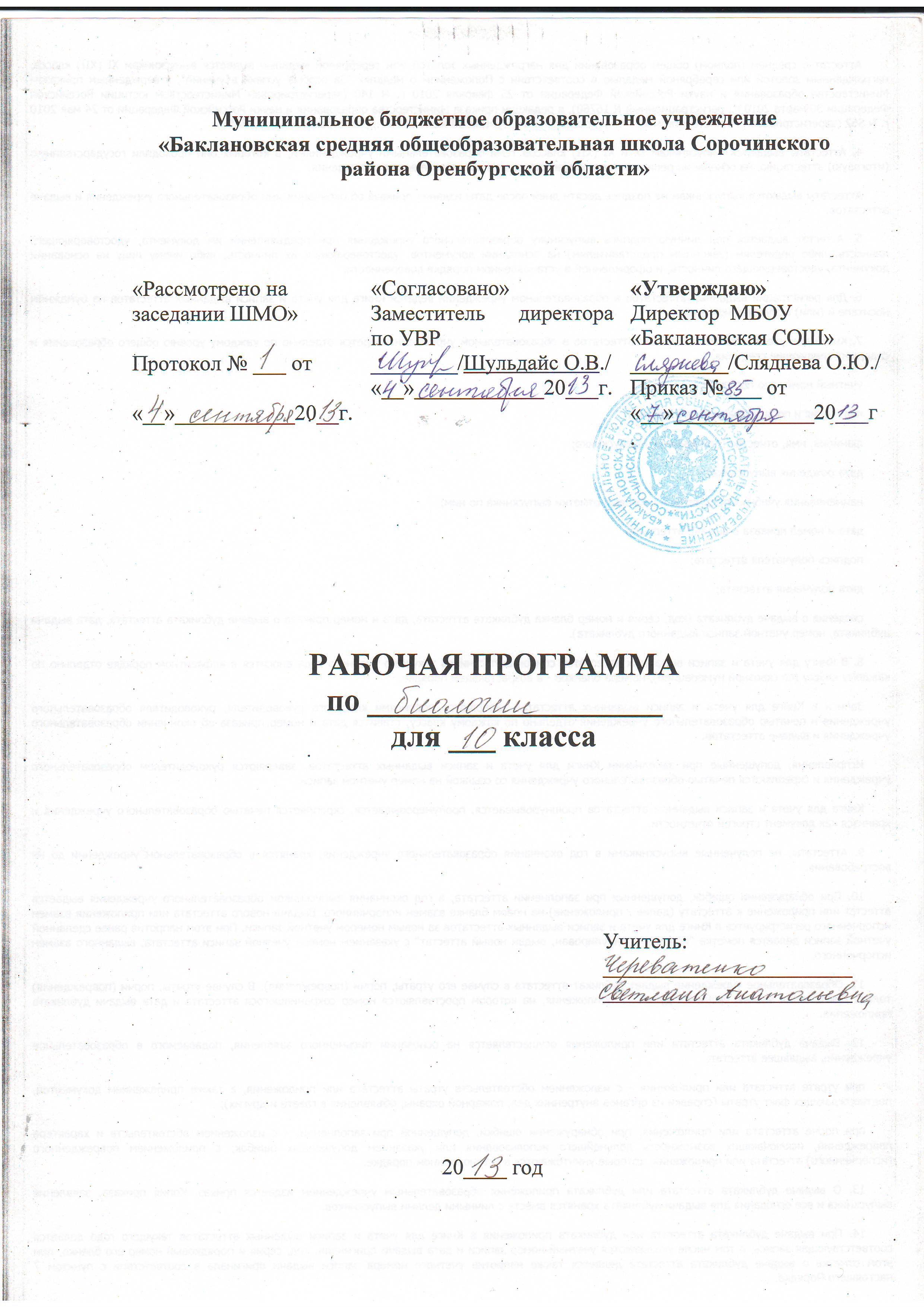 Рабочая программа по биологии составлена в соответствии с федеральным компонентом государственного стандарта общего образования, одобренный совместным решением коллегии Минобразования России и Президиума РАО от 23.12.2003 г. № 21/12 и утвержденный приказом Минобрнауки РФ от 05.03.2004 г. № 1089 и примерной программой среднего (полного) общего образования. (письмо Департамента государственной политики в образовании Минобрнауки России от 07.07.2005г. № 03-1263), за основу рабочей программы взята программа курса «Биология 6-11 класс»-М.:Дрофа,2005, автор Н.И.Сонин.Биология как учебный предмет – неотъемлемая составная часть естественнонаучного образования на всех ступенях обучения. Как один из важных компонентов образовательной области «Естествознание» биология вносит значительный вклад в достижение целей общего образования, обеспечивая освоение учащимися основ учебных дисциплин, развитие интеллектуальных и творческих способностей, формирование научного мировоззрения и ценностных ориентаций.На изучение биологии на базовом уровне отводится 138 часов, в том числе70часов в 10 классе и 68 часов в 11 классе. Согласно действующему Базисному учебному плану, рабочая программа предусматривает обучение биологии в объеме 2час в неделю в 10 классе и 2 час в неделю в 11 классе.В рабочей программе нашли отражение цели и задачи изучения биологии на ступени среднего (полного) общего образования, изложенные в пояснительной записке к Примерной программе по биологии (базовый уровень):освоение системы биологических знаний: основных биологических теорий, идей и принципов, лежащих в основе современной научной картины мира; о строении, многообразии и особенностях биосистем (клетка, организм, популяция, вид, биогеоценоз, биосфера); о выдающихся биологических открытиях и современных исследованиях в биологической науке; ознакомление с методами познания природы: исследовательскими методами биологических наук (цитологии, генетики, селекции, биотехнологии, экологии); методами самостоятельного проведения биологических исследований (наблюдения, измерение, эксперимент, моделирование) и грамотного оформления полученных результатов; взаимосвязью развития методов и теоретических обобщений в биологической науке; овладение умениями: самостоятельно находить, анализировать и использовать биологическую информацию; пользоваться биологической терминологией и символикой; устанавливать связь между развитием биологии и социально-экономическими и экологическими проблемами человечества; оценивать последствия своей деятельности по отношению к окружающей среде, собственному здоровью; обосновывать и соблюдать меры профилактики заболеваний и ВИЧ-инфекции, правила поведения в природе и обеспечения безопасности собственной жизнедеятельности в чрезвычайных ситуациях природного и техногенного характера; характеризовать современные научные открытия в области биологии; развитие познавательных интересов, интеллектуальных и творческих способностей в процессе: знакомства с выдающимися открытиями и современными исследованиями в биологической науке, решаемыми ею проблемами, методологией биологического исследования; проведения экспериментальных исследований, решения биологических задач, моделирования биологических объектов и процессов; воспитание: убежденности в познаваемости живой природы, сложности и самоценности жизни как основы общечеловеческих нравственных ценностей и рационального природопользования; приобретение компетентности в рациональном природопользовании (соблюдение правил поведения в природе, сохранения равновесия в экосистемах, охраны видов, экосистем, биосферы) и сохранении собственного здоровья (соблюдение мер профилактики заболеваний, обеспечение безопасности жизнедеятельности в чрезвычайных ситуациях природного и техногенного характера) на основе использования биологических знаний и умений в повседневной жизни.Курс биологии на ступени среднего (полного) общего образования на базовом уровне направлен на формирование у учащихся целостной системы знаний о живой природе, ее системной организации и эволюции, поэтому программа включает сведения об общих биологических закономерностях, проявляющихся на разных уровнях организации живой природы.Принципы отбора основного и дополнительного содержания в рабочую программу связаны с преемственностью целей образования на различных ступенях и уровнях обучения, логикой внутрипредметных связей, а также возрастными особенностями развития учащихся. При разработке программы учитывались межпредметные связи. Для курса биологии особенно важны межпредметные связи с курсами физики, химии и географии, поскольку в основе многих биологических процессов и явлений лежат физико-химические процессы и явления, а большинство общебиологических теоретических понятий межпредметных по своей сущности. В старшей школе прослеживаются как вертикальные (между ступенями образования), так и горизонтальные (на одной ступени обучения) межпредметные связи курса биологии с другими курсами - физики, химии, географии.Рабочая программа ориентирована на учебник:Захаров В. Б. Общая биология: учеб. для 10 кл. учеб. для общеобразоват. учреждений: (В. Б. Закаров, С. Г. Мамонтов, Н. И. Сонин – 2-е изд., стереотип – М: Дрофа.2006)ТРЕБОВАНИЯ К УРОВНЮ ПОДГОТОВКИ ВЫПУСКНИКОВВ результате изучения биологии на базовом уровне ученик должен знать и понимать:основные положения биологических теорий (клеточная теория; хромосомная теория наследственности; теория гена; синтетическая теория эволюции, теория антропогенеза); законов (расщепления Г. Менделя; независимого наследования Г. Менделя; сцепленного наследования Т. Моргана; гомологических рядов в наследственной изменчивости; зародышевого сходства; биогенетический); правил (доминирования Г. Менделя; экологической пирамиды); гипотез (чистоты гамет, сущности и происхождения жизни, происхождения человека); закономерностей (изменчивости; сцепленного наследования; наследования, сцепленного с полом; взаимодействия генов и их цитологические основы); учений (о путях и направлениях эволюции; Н.И. Вавилова о центрах многообразия и происхождения культурных растений; В.И. Вернадского о биосфере и ноосфере); особенности биологических процессов и явлений: обмен веществ и превращения энергии в клетке; фотосинтез; пластический и энергетический обмен; брожение; хемосинтез; митоз; мейоз; развитие гамет у растений и животных; размножение; оплодотворение у растений и животных; индивидуальное развитие организма (онтогенез); получение гетерозиса, полиплоидов, отдаленных гибридов; действие искусственного, движущего и стабилизирующего отбора; географическое и экологическое видообразование; формирование приспособленности к среде обитания; круговорот веществ и превращение энергии в экосистемах и биосфере; эволюция биосферы; особенности строения биологических объектов: клетки (химический состав и строение); генов, хромосом, женских и мужских гамет, клеток прокариот и эукариот; вирусов; одноклеточных и многоклеточных организмов; вида и экосистем (структура); причины эволюции, изменяемости видов наследственных заболеваний, мутаций; устойчивости, саморегуляции, саморазвития и смены экосистем. Уметь (владеть способами деятельности): объяснять: роль биологии в формировании современной естественнонаучной картины мира, в практической деятельности людей и самого ученика; родство, общность происхождения и эволюцию растений и животных (на примере сопоставления отдельных групп); роль различных организмов в жизни человека и собственной деятельности; взаимосвязи организмов и окружающей среды; биологического разнообразия в сохранении биосферы; необходимость защиты окружающей среды; родство человека с млекопитающими животными, место и роль человека в природе; взаимосвязи человека и окружающей среды; зависимость собственного здоровья от состояния окружающей среды; причины наследственности и изменчивости, проявления наследственных заболеваний, иммунитета у человека; роль гормонов и витаминов в организме; 	изучать биологические объекты и процессы: ставить биологические эксперименты, описывать и объяснять результаты опытов; наблюдать за ростом и развитием растений и животных, поведением животных; рассматривать на готовых микропрепаратах и описывать биологические объекты;распознавать и описывать: на таблицах основные части и органоиды клетки, органы и системы органов человека; наиболее распространенные растения и животных своей местности, культурные растения и домашних животных, съедобные и ядовитые грибы, опасные для человека растения и животные; сравнивать биологические объекты (клетки, ткани, органы и системы органов, организмы, представителей отдельных систематических групп) и делать выводы на основе сравнения; определять принадлежность биологических объектов к определенной систематической группе (классификация); анализировать и оценивать воздействие факторов окружающей среды, факторов риска на здоровье, последствий деятельности человека в экосистемах, влияние собственных поступков на живые организмы и экосистемы; проводить самостоятельный поиск биологической информации: находить в тексте учебника отличительные признаки основных систематических групп; в биологических словарях и справочниках значения биологических терминов; в различных источниках необходимую информацию о живых организмах (в том числе с использованием информационных технологий); Использовать приобретенные знания и умения в практической деятельности и повседневной жизни (быть компетентным в области рационального природопользования, защиты окружающей среды и сохранения собственного здоровья):соблюдать и обосновывать правила поведения в окружающей среде и обеспечения безопасности собственной жизнедеятельности в чрезвычайных ситуациях природного и техногенного характера, меры профилактики распространения вирусных (в том числе ВИЧ-инфекции) и других заболеваний; оказывать первую помощь при обморожениях, ожогах, травмах; поражении электрическим током, молнией; спасении утопающего; оценки этических аспектов некоторых исследований в области биотехнологии (клонирование, искусственное оплодотворение). Учебно-тематическое планирование по биологииКласс: 10Учитель: Гильмутдинова А.И.Количество часовВсего  70   часов; в неделю  2 часаПлановых контрольных уроков _, зачетов  5, лабораторных работ  1 , практических работ 6Административных контрольных уроков ____.Планирование составлено на основе: Программы для общеобразовательных учреждений. Биология. 5-11 классы. - М.: Дрофа, 2009Учебники:1. Захаров В. Б. Общая биология: учеб. для 10 кл. учеб. для общеобразоват. учреждений: (В. Б. Закаров, С. Г. Мамонтов, Н. И. Сонин – 2-е изд., стереотип – М: Дрофа.2006)Дополнительная литература:Сивоглазов В.И., Сухова Т.С., Козлова Т.А. Общая биология. 10 класс: пособие для учителя. – М.: Айрис-пресс, 2004. Гончаров О.В. Генетика. Задачи. – Саратов: Лицей, 2005. Календарно–тематическое планированиеКалендарно–тематическое планированиеКалендарно–тематическое планированиеКалендарно–тематическое планированиеКалендарно–тематическое планированиеКалендарно–тематическое планированиеКалендарно–тематическое планированиепо биологии в 10 классе (70 часов, 2 часа в неделю)по биологии в 10 классе (70 часов, 2 часа в неделю)по биологии в 10 классе (70 часов, 2 часа в неделю)по биологии в 10 классе (70 часов, 2 часа в неделю)по биологии в 10 классе (70 часов, 2 часа в неделю)по биологии в 10 классе (70 часов, 2 часа в неделю)по биологии в 10 классе (70 часов, 2 часа в неделю)по биологии в 10 классе (70 часов, 2 часа в неделю)по биологии в 10 классе (70 часов, 2 часа в неделю)№урокТемы уроковКол-воТип урокаТип урокаЭлементыЭлементыЭлементыТребования к уТребования к уТребования к уТребования к уТребования к уасодержаниясодержаниясодержанияп.п.Введение в биологию (5 ч)Введение в биологию (5 ч)Введение в биологию (5 ч)Введение в биологию (5 ч)1.Предмет и задачи общей биологииПредмет и задачи общей биологии1УрокФактыОписыватьОписыватьОписыватьметодыметодыизученияФактыОписыватьОписыватьОписыватьметодыметодыизученияБиологиякак  наука.  Роль  биологических  теорий,как  наука.  Роль  биологических  теорий,как  наука.  Роль  биологических  теорий,как  наука.  Роль  биологических  теорий,как  наука.  Роль  биологических  теорий,как  наука.  Роль  биологических  теорий,живыхоновогоБиологиякак  наука.  Роль  биологических  теорий,как  наука.  Роль  биологических  теорий,как  наука.  Роль  биологических  теорий,как  наука.  Роль  биологических  теорий,как  наука.  Роль  биологических  теорий,как  наука.  Роль  биологических  теорий,живыхоновогоидей,гипотезгипотезвформированииформированиинаучногоОпределять место бОпределять место бОпределять место бОпределять место бОпределять место бматериалаидей,гипотезгипотезвформированииформированиинаучногоОпределять место бОпределять место бОпределять место бОпределять место бОпределять место бматериаламировоззрения.  Методымировоззрения.  Методымировоззрения.  Методымировоззрения.  МетодыпознанияживойсистемесистемеВыделятВыделятВыделятприроды.биологическогобиологическогобиологическогобиологическогоОбъект изучения биологии -биологические системОбъект изучения биологии -биологические системОбъект изучения биологии -биологические системОбъект изучения биологии -биологические системОбъект изучения биологии -биологические системОбъект изучения биологии -биологические системОбъект изучения биологии -биологические системисследования.естествисследования.естествисследования.естествисследования.естествисследования.естествисследования.естествисследования.естествисследования.естествисследования.естествисследования.естествнаукМногообразие живого мира. ( 2 ч)Многообразие живого мира. ( 2 ч)Многообразие живого мира. ( 2 ч)Многообразие живого мира. ( 2 ч)Многообразие живого мира. ( 2 ч)2.Уровни организации живой материиУровни организации живой материи1УрокКлючевые понятияКлючевые понятияКлючевые понятияКлючевые понятияДавать определениеДавать определениеДавать определениеДавать определениеДавать определениеизученияКлючевые понятияКлючевые понятияКлючевые понятияКлючевые понятияДавать определениеДавать определениеДавать определениеДавать определениеДавать определениеизученияЖизньжизнь.Объяснять пОбъяснять пОбъяснять пОбъяснять пновогоЖизньжизнь.Объяснять пОбъяснять пОбъяснять пОбъяснять пновогоФакты УровниФакты УровниФакты Уровниорганизации   живойорганизации   живойиерархическогоиерархическогоиерархическогоиерархическогоматериалаФакты УровниФакты УровниФакты Уровниорганизации   живойорганизации   живойиерархическогоиерархическогоиерархическогоиерархическогоматериаламатерии.организацииорганизацииорганизацииживойживойПринципПринципИерархическийИерархическийИерархический(многоуровневый)(многоуровневый)ОпределятьОпределятьОпределятьпринапринапринцип построения живой природыпринцип построения живой природыпринцип построения живой природыпринцип построения живой природыпринцип построения живой природыпринцип построения живой природыОпределятьОпределятьОпределятьпринапринапринцип построения живой природыпринцип построения живой природыпринцип построения живой природыпринцип построения живой природыпринцип построения живой природыпринцип построения живой природыбиологическогобиологическогобиологическогобиологическогообиологическогобиологическогобиологическогобиологическогооуровню организацииуровню организацииуровню организацииуровню организацииуровню организации3.Критерии живых системКритерии живых систем1УрокКлючевые понятияКлючевые понятияКлючевые понятияКлючевые понятияДаватьДаватьопизученияКлючевые понятияКлючевые понятияКлючевые понятияКлючевые понятияДаватьДаватьопизученияАссимиляцияАссимиляцияАссимиляцияключевымключевымключевымновогоАссимиляцияАссимиляцияАссимиляцияключевымключевымключевымновогоДиссимиляцияДиссимиляцияДиссимиляцияОбъяснятьОбъяснятьОбъяснятьматериалаДиссимиляцияДиссимиляцияДиссимиляцияОбъяснятьОбъяснятьОбъяснятьматериалаГомеостазГомеостазГомеостазсвойствсвойствживыхживыхоргМетаболизмМетаболизмМетаболизмразличныхразличныхразличныхОнтогенезОнтогенезОнтогенезорганизации.организации.организации.РаздражимостьРаздражимостьРаздражимостьбиологическиебиологическиебиологическиебиологическиесисРазмножениеРазмножениеРазмножениеобъектов неживой пробъектов неживой пробъектов неживой пробъектов неживой пробъектов неживой прРефлексФилогенезФилогенезФилогенезФакты  Общие  признаки  биологиче-Факты  Общие  признаки  биологиче-Факты  Общие  признаки  биологиче-Факты  Общие  признаки  биологиче-Факты  Общие  признаки  биологиче-ских систем.ских систем.ских систем.ПроцессОбменвеществвеществв  неживойприроде  иметаболизм.метаболизм.метаболизм.Возникновения жизни на земле (3ч)Возникновения жизни на земле (3ч)Возникновения жизни на земле (3ч)Возникновения жизни на земле (3ч)Возникновения жизни на земле (3ч)4.Историяпредставленийо1УрокФактыОбосновывать принОбосновывать принОбосновывать принОбосновывать принОбосновывать принвозникновении жизнивозникновении жизниизученияНаучныеточкизренияна возникновение жизни:на возникновение жизни:на возникновение жизни:«всеживоеживоеизновогоНаучныеточкизренияна возникновение жизни:на возникновение жизни:на возникновение жизни:АнализироватьАнализироватьАнализироватьАнализироватьновогоабиогенез, биогенез. Религиозная точка зрения.абиогенез, биогенез. Религиозная точка зрения.абиогенез, биогенез. Религиозная точка зрения.абиогенез, биогенез. Религиозная точка зрения.абиогенез, биогенез. Религиозная точка зрения.абиогенез, биогенез. Религиозная точка зрения.абиогенез, биогенез. Религиозная точка зрения.АнализироватьАнализироватьАнализироватьАнализироватьматериалаабиогенез, биогенез. Религиозная точка зрения.абиогенез, биогенез. Религиозная точка зрения.абиогенез, биогенез. Религиозная точка зрения.абиогенез, биогенез. Религиозная точка зрения.абиогенез, биогенез. Религиозная точка зрения.абиогенез, биогенез. Религиозная точка зрения.абиогенез, биогенез. Религиозная точка зрения.ниватьниватьсодержаниесодержаниесодержаниематериаланиватьниватьсодержаниесодержаниесодержаниеТеории, гипотезы Самозарождение жизни.Теории, гипотезы Самозарождение жизни.Теории, гипотезы Самозарождение жизни.Теории, гипотезы Самозарождение жизни.Теории, гипотезы Самозарождение жизни.Теории, гипотезы Самозарождение жизни.Теории, гипотезы Самозарождение жизни.и  религиозной  точеи  религиозной  точеи  религиозной  точеи  религиозной  точеи  религиозной  точеПринцип Все живое - из живого. Все живое из яйца.Принцип Все живое - из живого. Все живое из яйца.Принцип Все живое - из живого. Все живое из яйца.Принцип Все живое - из живого. Все живое из яйца.Принцип Все живое - из живого. Все живое из яйца.Принцип Все живое - из живого. Все живое из яйца.Принцип Все живое - из живого. Все живое из яйца.повопросувопросувопросупроижизни.5.Современныепредставленияпредставленияпредставленияо1УрокКлючевые понятияКлючевые понятияКлючевые понятияКлючевые понятияДаватьовозникновении жизнивозникновении жизниизученияКлючевые понятияКлючевые понятияКлючевые понятияКлючевые понятияДаватьовозникновении жизнивозникновении жизниизученияКоацерватыКоацерватыпонятию - коацерватпонятию - коацерватпонятию - коацерватпонятию - коацерватновогоКоацерватыКоацерватыпонятию - коацерватпонятию - коацерватпонятию - коацерватпонятию - коацерватновогоФактНазыватьвоматериалаФактНазыватьвоматериалаЭкспериментальное  получение коацерватных капель.Экспериментальное  получение коацерватных капель.Экспериментальное  получение коацерватных капель.Экспериментальное  получение коацерватных капель.Экспериментальное  получение коацерватных капель.Экспериментальное  получение коацерватных капель.Экспериментальное  получение коацерватных капель.Экспериментальное  получение коацерватных капель.преодоленияпреодолениянизкнизкВозможности для преодоления низких концентраций.Возможности для преодоления низких концентраций.Возможности для преодоления низких концентраций.Возможности для преодоления низких концентраций.Возможности для преодоления низких концентраций.Возможности для преодоления низких концентраций.Возможности для преодоления низких концентраций.Возможности для преодоления низких концентраций.центраций.________________________Теории  и  гипотезы  Коацерватная  гипотеза  А.  И.Теории  и  гипотезы  Коацерватная  гипотеза  А.  И.Теории  и  гипотезы  Коацерватная  гипотеза  А.  И.Теории  и  гипотезы  Коацерватная  гипотеза  А.  И.Теории  и  гипотезы  Коацерватная  гипотеза  А.  И.Теории  и  гипотезы  Коацерватная  гипотеза  А.  И.Теории  и  гипотезы  Коацерватная  гипотеза  А.  И.Теории  и  гипотезы  Коацерватная  гипотеза  А.  И.ОписыватьмодемодеОпарина, Холдейна.Опарина, Холдейна.Опарина, Холдейна.разованиякоакоаКлючевые понятияКлючевые понятияКлючевые понятияКлючевые понятиякапель.Сравниватькапель.Сравниватькапель.Сравниватькапель.СравниватьАнаэробыАвтотрофыАвтотрофыАвтотрофыАэробыкоацерватыкоацерватысГетеротрофыГетеротрофыГетеротрофысуществами.существами.Факт Роль фотосинтеза в эволюции протобионтов.Факт Роль фотосинтеза в эволюции протобионтов.Факт Роль фотосинтеза в эволюции протобионтов.Факт Роль фотосинтеза в эволюции протобионтов.Факт Роль фотосинтеза в эволюции протобионтов.Факт Роль фотосинтеза в эволюции протобионтов.Факт Роль фотосинтеза в эволюции протобионтов.Факт Роль фотосинтеза в эволюции протобионтов.РазвернутообоПроцесс Возникновение   энергетических систем.Процесс Возникновение   энергетических систем.Процесс Возникновение   энергетических систем.Процесс Возникновение   энергетических систем.Процесс Возникновение   энергетических систем.Процесс Возникновение   энергетических систем.Процесс Возникновение   энергетических систем.Процесс Возникновение   энергетических систем.перспективыперспективыобразобразСтановлениеСтановлениегенетическогогенетическогогенетическогокода.кода.Появлениеэволюциикоа-церкоа-церфотосинтеза.фотосинтеза.современныхсовременных6.Начальныеэтапыбиологическойбиологическойбиологической1УрокКлючевые понятияКлючевые понятияКлючевые понятияДавать определениеДавать определениеДавать определениеДавать определениеэволюцииизученияЭктодерма, энтодермаЭктодерма, энтодермаЭктодерма, энтодермапонятиям.описыватописыватописыватновогоФактпоявления многоклетпоявления многоклетпоявления многоклетпоявления многоклетматериалаСобытияв   биологической   эволюции:   появлениев   биологической   эволюции:   появлениев   биологической   эволюции:   появлениев   биологической   эволюции:   появлениев   биологической   эволюции:   появлениев   биологической   эволюции:   появлениев   биологической   эволюции:   появлениеэукариот, многоклеточности, полового процесса.эукариот, многоклеточности, полового процесса.эукариот, многоклеточности, полового процесса.эукариот, многоклеточности, полового процесса.эукариот, многоклеточности, полового процесса.эукариот, многоклеточности, полового процесса.эукариот, многоклеточности, полового процесса.эукариот, многоклеточности, полового процесса.Теории и гипотезы гипотеза симбиогенезаТеории и гипотезы гипотеза симбиогенезаТеории и гипотезы гипотеза симбиогенезаТеории и гипотезы гипотеза симбиогенезаТеории и гипотезы гипотеза симбиогенезаТеории и гипотезы гипотеза симбиогенезаТеории и гипотезы гипотеза симбиогенезаУчение о клетке (19ч)Учение о клетке (19ч)Учение о клетке (19ч)Учение о клетке (19ч)Учение о клетке (19ч)Химическая организация клетки (7 ч)Химическая организация клетки (7 ч)Химическая организация клетки (7 ч)Химическая организация клетки (7 ч)Химическая организация клетки (7 ч)Химическая организация клетки (7 ч)Химическая организация клетки (7 ч)Химическая организация клетки (7 ч)7.Химическаяорганизацияорганизацияклетки.клетки.1УрокКлючевое понятиеКлючевое понятиеКлючевое понятиеДавать определениеДавать определениеДавать определениеДавать определениеНеорганические вещества клетки.Неорганические вещества клетки.Неорганические вещества клетки.Неорганические вещества клетки.изученияКлючевое понятиеКлючевое понятиеКлючевое понятиеДавать определениеДавать определениеДавать определениеДавать определениеНеорганические вещества клетки.Неорганические вещества клетки.Неорганические вещества клетки.Неорганические вещества клетки.изученияБуферностьБуферностьБиоэлементы  ГидрофильныеБиоэлементы  ГидрофильныеБиоэлементы  ГидрофильныеБиоэлементы  ГидрофильныеБиоэлементы  Гидрофильныевеществапонятиям.ОбъяснятОбъяснятОбъяснятновогоБуферностьБуферностьБиоэлементы  ГидрофильныеБиоэлементы  ГидрофильныеБиоэлементы  ГидрофильныеБиоэлементы  ГидрофильныеБиоэлементы  Гидрофильныевеществапонятиям.ОбъяснятОбъяснятОбъяснятновогоГидрофобные веществаГидрофобные веществаГидрофобные веществаГидрофобные веществаорганического мираорганического мираорганического мираорганического мираматериалаГидрофобные веществаГидрофобные веществаГидрофобные веществаГидрофобные веществаорганического мираорганического мираорганического мираорганического мираматериалаОбъект ХимическийОбъект ХимическийОбъект Химическийсостав   клетки.состав   клетки.состав   клетки.сопоставительногосопоставительногосопоставительногосопоставительногоМакро-   и    микроэлементы, ультрамикроэлементы.Макро-   и    микроэлементы, ультрамикроэлементы.Макро-   и    микроэлементы, ультрамикроэлементы.Макро-   и    микроэлементы, ультрамикроэлементы.Макро-   и    микроэлементы, ультрамикроэлементы.Макро-   и    микроэлементы, ультрамикроэлементы.Макро-   и    микроэлементы, ультрамикроэлементы.Макро-   и    микроэлементы, ультрамикроэлементы.состава химическихсостава химическихсостава химическихсостава химическихСтроениеибиологические функции молекул водыбиологические функции молекул водыбиологические функции молекул водыбиологические функции молекул водыбиологические функции молекул водыбиологические функции молекул водыРазвернутообои неорганических веществ. Механизми неорганических веществ. Механизми неорганических веществ. Механизми неорганических веществ. Механизми неорганических веществ. Механизми неорганических веществ. Механизмобеспеченияобеспечениязависимостьзависимостьфункцифункцибуферное™.буферное™.клетке от строения ееклетке от строения ееклетке от строения ееклетке от строения ее8.Органическиевеществаклетки.Белки:1УрокКлючевые понятияКлючевые понятияКлючевые понятияДаватьостроение, функциистроение, функцииизученияКлючевые понятияКлючевые понятияКлючевые понятияДаватьостроение, функциистроение, функцииизученияДенатурация Полипептид Ренатурация ФерментыДенатурация Полипептид Ренатурация ФерментыДенатурация Полипептид Ренатурация ФерментыДенатурация Полипептид Ренатурация ФерментыДенатурация Полипептид Ренатурация ФерментыДенатурация Полипептид Ренатурация ФерментыДенатурация Полипептид Ренатурация ФерментыДенатурация Полипептид Ренатурация Ферментыключевым понятиямключевым понятиямключевым понятиямключевым понятиямновогоДенатурация Полипептид Ренатурация ФерментыДенатурация Полипептид Ренатурация ФерментыДенатурация Полипептид Ренатурация ФерментыДенатурация Полипептид Ренатурация ФерментыДенатурация Полипептид Ренатурация ФерментыДенатурация Полипептид Ренатурация ФерментыДенатурация Полипептид Ренатурация ФерментыДенатурация Полипептид Ренатурация Ферментыключевым понятиямключевым понятиямключевым понятиямключевым понятиямновогоОбъекты Молекулы белка живых клетокОбъекты Молекулы белка живых клетокОбъекты Молекулы белка живых клетокОбъекты Молекулы белка живых клетокОбъекты Молекулы белка живых клетокОбъекты Молекулы белка живых клетоксвойства белков. Оссвойства белков. Оссвойства белков. Оссвойства белков. ОсматериалаОбъекты Молекулы белка живых клетокОбъекты Молекулы белка живых клетокОбъекты Молекулы белка живых клетокОбъекты Молекулы белка живых клетокОбъекты Молекулы белка живых клетокОбъекты Молекулы белка живых клетоксвойства белков. Оссвойства белков. Оссвойства белков. Оссвойства белков. ОсматериалаСтроениемолекулымолекулыбелка. Функции белков. Фактбелка. Функции белков. Фактбелка. Функции белков. Фактбелка. Функции белков. Фактбелка. Функции белков. ФактсамостоятельныйсамостоятельныйсамостоятельныйпСложная  организация  молекулы  белка:  первичная,Сложная  организация  молекулы  белка:  первичная,Сложная  организация  молекулы  белка:  первичная,Сложная  организация  молекулы  белка:  первичная,Сложная  организация  молекулы  белка:  первичная,Сложная  организация  молекулы  белка:  первичная,Сложная  организация  молекулы  белка:  первичная,Сложная  организация  молекулы  белка:  первичная,формацииовторичная,третичная,третичная,четвертичнаячетвертичнаячетвертичнаяструктура.действия ферментовдействия ферментовдействия ферментовдействия ферментовСвязи,определяющиеопределяющиеопределяющиепространственнуюпространственнуюпространственнуюмеханизмоструктуру.ВлияниеВлияниетемпературытемпературытемпературына активностьна активностьпервичной,фермента.третичнойструктурструктурструктурСвойства Активность в водных раство-Свойства Активность в водных раство-Свойства Активность в водных раство-Свойства Активность в водных раство-Свойства Активность в водных раство-Свойства Активность в водных раство-УстанавливатьУстанавливатьУстанавливатьсорах.междупрострпрострБольшой поверхностный заряд. Термолабильность.Большой поверхностный заряд. Термолабильность.Большой поверхностный заряд. Термолабильность.Большой поверхностный заряд. Термолабильность.Большой поверхностный заряд. Термолабильность.Большой поверхностный заряд. Термолабильность.Большой поверхностный заряд. Термолабильность.Большой поверхностный заряд. Термолабильность.структурой белкаструктурой белкаструктурой белкаПроцесс Образование пептидной связи.Процесс Образование пептидной связи.Процесс Образование пептидной связи.Процесс Образование пептидной связи.Процесс Образование пептидной связи.Процесс Образование пептидной связи.химической связи.химической связи.химической связи.химической связи.Ферментативный  катализ.Ферментативный  катализ.Ферментативный  катализ.Ферментативный  катализ.МеханизмМеханизмхимическогохимическогоиммунитета.9.Углеводы:Углеводы:функции,особенности1Урок. Ключевое понятие. Ключевое понятиеДавать определениеДавать определениеДавать определениеорганизации моно- и дисахаридов.организации моно- и дисахаридов.организации моно- и дисахаридов.организации моно- и дисахаридов.изученияУглеводыДавать определениеДавать определениеДавать определениеорганизации моно- и дисахаридов.организации моно- и дисахаридов.организации моно- и дисахаридов.организации моно- и дисахаридов.изученияУглеводыпонятиям.новогоСложные углеводыСложные углеводыпонятиям.новогоСложные углеводыСложные углеводыособенностиособенностиуматериалаОбъектыособенностиособенностиуматериалаОбъектыУглеводы живых организмов.Углеводы живых организмов.составарастителрастителМоносахариды: глюкоза, фруктоза, галактоза, рибоза,Моносахариды: глюкоза, фруктоза, галактоза, рибоза,Моносахариды: глюкоза, фруктоза, галактоза, рибоза,Моносахариды: глюкоза, фруктоза, галактоза, рибоза,животныхдезоксирибозаживотныхдезоксирибозаХарактеризоватьХарактеризоватьХарактеризоватьДисахариды: Сахароза, молочный сахарДисахариды: Сахароза, молочный сахарДисахариды: Сахароза, молочный сахарХарактеризоватьХарактеризоватьХарактеризоватьДисахариды: Сахароза, молочный сахарДисахариды: Сахароза, молочный сахарДисахариды: Сахароза, молочный сахаруглеводовПолисахариды: Крахмал, гликоген, целлюлоза, хитинПолисахариды: Крахмал, гликоген, целлюлоза, хитинПолисахариды: Крахмал, гликоген, целлюлоза, хитинПолисахариды: Крахмал, гликоген, целлюлоза, хитинуглеводовПолисахариды: Крахмал, гликоген, целлюлоза, хитинПолисахариды: Крахмал, гликоген, целлюлоза, хитинПолисахариды: Крахмал, гликоген, целлюлоза, хитинПолисахариды: Крахмал, гликоген, целлюлоза, хитинСтроение   и   функции   молекул:   Строительная,Строение   и   функции   молекул:   Строительная,Строение   и   функции   молекул:   Строительная,Строение   и   функции   молекул:   Строительная,энергетическая,защитная,функциязапасапитательных веществпитательных веществ10Жиры-основнойструктурный1УрокКлючевое понятиеКлючевое понятиеДавать определениеДавать определениеДавать определениекомпоненткомпонентклеточныхмембран    иизученияЖиры Липоидыпонятиям.понятиям.источник энергии. Липидыисточник энергии. Липидыисточник энергии. Липидыисточник энергии. ЛипидыновогоОбъектыпонятиям.понятиям.источник энергии. Липидыисточник энергии. Липидыисточник энергии. Липидыисточник энергии. ЛипидыновогоОбъектыОписыватьОписыватьхматериалаЛипиды  живых  организмов.  строение  иЛипиды  живых  организмов.  строение  иЛипиды  живых  организмов.  строение  ифункцииОписыватьОписыватьхматериалаЛипиды  живых  организмов.  строение  иЛипиды  живых  организмов.  строение  иЛипиды  живых  организмов.  строение  ифункциимолекул:   структурная,   энергетическая,молекул:   структурная,   энергетическая,молекул:   структурная,   энергетическая,функциясостав.состав.Характзапасания питательных веществ.запасания питательных веществ.строение жировстроение жировстроение жировстроение жировСвойства нерастворимость в водеСвойства нерастворимость в водеСвойства нерастворимость в водестроение жировстроение жировстроение жировстроение жировСвойства нерастворимость в водеСвойства нерастворимость в водеСвойства нерастворимость в воде11.ДНК–носительнаследственной1УрокКлючевые понятияКлючевые понятияДаватьинформации.информации.информации.изученияКлючевые понятияКлючевые понятияДаватьинформации.информации.информации.изученияГенключевым понятиямключевым понятиямключевым понятиямновогоГенключевым понятиямключевым понятиямключевым понятиямновогоНуклеиновые кислотыНуклеиновые кислотыОписыватьматериалаНуклеиновые кислотыНуклеиновые кислотыОписыватьматериалаОбъекты Молекулы ДНК. Модель Уот-Объекты Молекулы ДНК. Модель Уот-Объекты Молекулы ДНК. Модель Уот-Объекты Молекулы ДНК. Модель Уот-образования суперспобразования суперспобразования суперспсона и Крика.ХарактеризоватьХарактеризоватьХарактеризоватьФакт  Функции  ДНК:  хранение  на-Факт  Функции  ДНК:  хранение  на-Факт  Функции  ДНК:  хранение  на-ДНК.следственнойинформации;информации;передачаОбъяснятьОбъяснятьнаследственнойинформациииз    поколения    виз    поколения    встроения молекулыстроения молекулыстроения молекулыстроения молекулыстроения молекулыстроения молекулыпоколение;  матрица в процессе транскрипции.поколение;  матрица в процессе транскрипции.поколение;  матрица в процессе транскрипции.поколение;  матрица в процессе транскрипции.ПринципПринципКомплементарность.Комплементарность.Антипараллельность.Антипараллельность.Закономерность Правило Чаргаффа.Закономерность Правило Чаргаффа.Закономерность Правило Чаргаффа.Процесс Образование суперспиралиПроцесс Образование суперспиралиПроцесс Образование суперспирали12.РНК:строение,ифункции.    1УрокКлючевые понятияКлючевые понятияКлючевые понятияГенетический кодГенетический кодизученияКлючевые понятияКлючевые понятияКлючевые понятияГенетический кодГенетический кодизученияАнтикодон Генетический код КодонАнтикодон Генетический код КодонАнтикодон Генетический код КодонАнтикодон Генетический код КодонАнтикодон Генетический код КодонновогоАнтикодон Генетический код КодонАнтикодон Генетический код КодонАнтикодон Генетический код КодонАнтикодон Генетический код КодонАнтикодон Генетический код КодонновогоОбъекты Молекулы РНК.Объекты Молекулы РНК.Объекты Молекулы РНК.Объекты Молекулы РНК.материалаОбъекты Молекулы РНК.Объекты Молекулы РНК.Объекты Молекулы РНК.Объекты Молекулы РНК.материалаФактФункцииРНК:  хранениеРНК:  хранениена-  следственнойинформации, участие в реакциях матричного синтезаинформации, участие в реакциях матричного синтезаинформации, участие в реакциях матричного синтезаинформации, участие в реакциях матричного синтезаинформации, участие в реакциях матричного синтезаУстанавливать    винформации, участие в реакциях матричного синтезаинформации, участие в реакциях матричного синтезаинформации, участие в реакциях матричного синтезаинформации, участие в реакциях матричного синтезаинформации, участие в реакциях матричного синтезабелка, перенос аминокислот,белка, перенос аминокислот,белка, перенос аминокислот,образование рибосом.образование рибосом.строения  и  функциВидыРНК:транспортная,транспортная,информационная,РНК в клетке.рибосо-мальная.рибосо-мальная.*ХарактеризоватьСвойства   генетическогоСвойства   генетическогоСвойства   генетическогокода:триплетность,генетического кода.вырожденность,вырожденность,однозначность.однозначность.Расположениезнаковпрепинания.препинания.Называтьиды РНКиды РНКиды РНКДаватьоключевым понятиям.ключевым понятиям.ключевым понятиям.ключевым понятиям.ключевым понятиям.13Зачет   №   1   по   теме   «Химическая1Тестирование по разделу «Химическая организация живого вещества» (или письменная раТестирование по разделу «Химическая организация живого вещества» (или письменная раТестирование по разделу «Химическая организация живого вещества» (или письменная раТестирование по разделу «Химическая организация живого вещества» (или письменная раТестирование по разделу «Химическая организация живого вещества» (или письменная раТестирование по разделу «Химическая организация живого вещества» (или письменная раТестирование по разделу «Химическая организация живого вещества» (или письменная раТестирование по разделу «Химическая организация живого вещества» (или письменная раТестирование по разделу «Химическая организация живого вещества» (или письменная раТестирование по разделу «Химическая организация живого вещества» (или письменная раТестирование по разделу «Химическая организация живого вещества» (или письменная раТестирование по разделу «Химическая организация живого вещества» (или письменная раТестирование по разделу «Химическая организация живого вещества» (или письменная раорганизация живого вещества»уровню подготовки).уровню подготовки).уровню подготовки)..Метаболизм – основа существования живых организмов( 3ч)Метаболизм – основа существования живых организмов( 3ч)Метаболизм – основа существования живых организмов( 3ч)Метаболизм – основа существования живых организмов( 3ч)Метаболизм – основа существования живых организмов( 3ч)Метаболизм – основа существования живых организмов( 3ч)Метаболизм – основа существования живых организмов( 3ч)Метаболизм – основа существования живых организмов( 3ч)14Анаболизм1УрокКлючевые понятияКлючевые понятияДаватьоизученияКлючевые понятияКлючевые понятияДаватьоизученияАнаболизмключевым понятиям.ключевым понятиям.ключевым понятиям.ключевым понятиям.ключевым понятиям.новогоАнаболизмключевым понятиям.ключевым понятиям.ключевым понятиям.ключевым понятиям.ключевым понятиям.новогоАссимиляцияОбъяснятьОбъяснятьсмыслсмыслсмыслматериалаАссимиляцияОбъяснятьОбъяснятьсмыслсмыслсмыслматериалаГомеостазсписываниясписыванияинфинфМетаболизмДНК на РНК.ДНК на РНК.ДНК на РНК.ТранскрипцияТранскрипцияХарактеризоватьХарактеризоватьХарактеризоватьХарактеризоватьТрансляциятранскрипциитранскрипциитранскрипцииитТрансляцияОбъяснять:Объяснять:Объяснять:ФактОбъяснять:Объяснять:Объяснять:ФактМатричныйхарактерхарактерреак ций биосинтеза.реак ций биосинтеза.•  значение•  значениепонятипонятипонятиМатричныйхарактерхарактерреак ций биосинтеза.реак ций биосинтеза.Роль  ДНК,и-РНК,и-РНК,т-РНК,матричногоматричногосинтезасинтезасинтезаРоль  ДНК,и-РНК,и-РНК,т-РНК,АТФ, рибосом в биосинтезеАТФ, рибосом в биосинтезеАТФ, рибосом в биосинтезеАТФ, рибосом в биосинтезеферментовферментоввАТФ, рибосом в биосинтезеАТФ, рибосом в биосинтезеАТФ, рибосом в биосинтезеАТФ, рибосом в биосинтезебелка.биосинтеза белка.биосинтеза белка.биосинтеза белка.биосинтеза белка.белка.ОсуществлятьОсуществлятьОсуществлятьсаЭтапы  транскрипции:Этапы  транскрипции:Этапы  транскрипции:связьОсуществлятьОсуществлятьОсуществлятьсаЭтапы  транскрипции:Этапы  транскрипции:Этапы  транскрипции:связьстоятельныйстоятельныйстоятельныйпРНК-полимеразыРНК-полимеразысДНК;стоятельныйстоятельныйстоятельныйпРНК-полимеразыРНК-полимеразысДНК;биологическойбиологическойбиологическойиинициация цепи РНК, нара-инициация цепи РНК, нара-инициация цепи РНК, нара-инициация цепи РНК, нара-биологическойбиологическойбиологическойиинициация цепи РНК, нара-инициация цепи РНК, нара-инициация цепи РНК, нара-инициация цепи РНК, нара-на  основена  основеанализа санализа санализа срисунка учебника.рисунка учебника.рисунка учебника.рисунка учебника.рисунка учебника.15Энергетический обмен – катаболизм1УрокКлючевые понятияКлючевые понятияКлючевые понятияКлючевые понятияДаватьопределеопределеопределеопределеизученияДиссимиляцияДиссимиляцияключевым понятиямключевым понятиямключевым понятиямключевым понятиямключевым понятиямновогоГликолиз КатаболизмГликолиз КатаболизмГликолиз КатаболизмОбъяснять роль АТОбъяснять роль АТОбъяснять роль АТОбъяснять роль АТОбъяснять роль АТматериалаГликолиз КатаболизмГликолиз КатаболизмГликолиз КатаболизмобменевеществвеществвеществиматериалаОбъектобменевеществвеществвеществиОбъектХарактеризоватьХарактеризоватьХарактеризоватьХарактеризоватьХарактеризоватьМолекулы АТФ. Строение иМолекулы АТФ. Строение иМолекулы АТФ. Строение иМолекулы АТФ. Строение иХарактеризоватьХарактеризоватьХарактеризоватьХарактеризоватьХарактеризоватьМолекулы АТФ. Строение иМолекулы АТФ. Строение иМолекулы АТФ. Строение иМолекулы АТФ. Строение идиссимиляциидиссимиляциидиссимиляцииФункциидиссимиляциидиссимиляциидиссимиляцииФункцииУстанавливатьУстанавливатьУстанавливатьУстанавливатьсвяФактУстанавливатьУстанавливатьУстанавливатьУстанавливатьсвяФактстроениемстроениеммитохомитохомитохоЛокализация специфических ферментов в мембранахЛокализация специфических ферментов в мембранахЛокализация специфических ферментов в мембранахЛокализация специфических ферментов в мембранахЛокализация специфических ферментов в мембранахЛокализация специфических ферментов в мембранахстроениемстроениеммитохомитохомитохоЛокализация специфических ферментов в мембранахЛокализация специфических ферментов в мембранахЛокализация специфических ферментов в мембранахЛокализация специфических ферментов в мембранахЛокализация специфических ферментов в мембранахЛокализация специфических ферментов в мембранахклеточным дыханиемклеточным дыханиемклеточным дыханиемклеточным дыханиемклеточным дыханиеммитохондрий.митохондрий.клеточным дыханиемклеточным дыханиемклеточным дыханиемклеточным дыханиемклеточным дыханиеммитохондрий.митохондрий.ОбъяснятьОбъяснятьпРоль лизосом в подготовительном этапе. ПотребностьРоль лизосом в подготовительном этапе. ПотребностьРоль лизосом в подготовительном этапе. ПотребностьРоль лизосом в подготовительном этапе. ПотребностьРоль лизосом в подготовительном этапе. ПотребностьРоль лизосом в подготовительном этапе. ПотребностьОбъяснятьОбъяснятьпРоль лизосом в подготовительном этапе. ПотребностьРоль лизосом в подготовительном этапе. ПотребностьРоль лизосом в подготовительном этапе. ПотребностьРоль лизосом в подготовительном этапе. ПотребностьРоль лизосом в подготовительном этапе. ПотребностьРоль лизосом в подготовительном этапе. Потребностьбольшинствабольшинствабольшинстваоргаоргаживых организмов в кислороде.живых организмов в кислороде.живых организмов в кислороде.живых организмов в кислороде.большинствабольшинствабольшинстваоргаоргаживых организмов в кислороде.живых организмов в кислороде.живых организмов в кислороде.живых организмов в кислороде.кислороде.кислороде.ПроцессЭнергетическийЭнергетическийЭнергетическийобмен.Этапыкислороде.кислороде.ПроцессЭнергетическийЭнергетическийЭнергетическийобмен.Этапыэнергетическогоэнергетическогообмена:обмена:подготовительный,подготовительный,бескислородной, кислородныйбескислородной, кислородныйбескислородной, кислородныйбескислородной, кислородный16Автотрофный тип обмена веществАвтотрофный тип обмена веществ1УрокКлючевые понятияКлючевые понятияКлючевые понятияКлючевые понятияКлючевые понятияДаватьДаватьопизученияАвтотрофы Тилакоиды Фототрофы Фотосинтез.Автотрофы Тилакоиды Фототрофы Фотосинтез.Автотрофы Тилакоиды Фототрофы Фотосинтез.Автотрофы Тилакоиды Фототрофы Фотосинтез.Автотрофы Тилакоиды Фототрофы Фотосинтез.Автотрофы Тилакоиды Фототрофы Фотосинтез.Автотрофы Тилакоиды Фототрофы Фотосинтез.Автотрофы Тилакоиды Фототрофы Фотосинтез.Автотрофы Тилакоиды Фототрофы Фотосинтез.Автотрофы Тилакоиды Фототрофы Фотосинтез.Автотрофы Тилакоиды Фототрофы Фотосинтез.Автотрофы Тилакоиды Фототрофы Фотосинтез.ключевым понятияключевым понятияключевым понятияключевым понятияключевым понятияновогоАвтотрофы Тилакоиды Фототрофы Фотосинтез.Автотрофы Тилакоиды Фототрофы Фотосинтез.Автотрофы Тилакоиды Фототрофы Фотосинтез.Автотрофы Тилакоиды Фототрофы Фотосинтез.Автотрофы Тилакоиды Фототрофы Фотосинтез.Автотрофы Тилакоиды Фототрофы Фотосинтез.Автотрофы Тилакоиды Фототрофы Фотосинтез.Автотрофы Тилакоиды Фототрофы Фотосинтез.Автотрофы Тилакоиды Фототрофы Фотосинтез.Автотрофы Тилакоиды Фототрофы Фотосинтез.Автотрофы Тилакоиды Фототрофы Фотосинтез.Автотрофы Тилакоиды Фототрофы Фотосинтез.ключевым понятияключевым понятияключевым понятияключевым понятияключевым понятияновогоФактФактЛокализацияЛокализацияЛокализацияспецифическихспецифическихспецифическихспецифическихНаписатьНаписатьуравнениуравнениуравнениматериалаФактФактЛокализацияЛокализацияЛокализацияспецифическихспецифическихспецифическихспецифическихНаписатьНаписатьуравнениуравнениуравнениматериалаНаписатьНаписатьуравнениуравнениуравнениматериалаферментовферментоввмембранахмембранахмембранаххлоропластов.хлоропластов.хлоропластов.хлоропластов.ферментовферментоввмембранахмембранахмембранаххлоропластов.хлоропластов.хлоропластов.хлоропластов.световойсветовойитемнотемноОсобенностиОсобенностиОсобенностиорганизацииорганизацииорганизациитилакоидов.тилакоидов.тилакоидов.тилакоидов.Свет-световойсветовойитемнотемноОсобенностиОсобенностиОсобенностиорганизацииорганизацииорганизациитилакоидов.тилакоидов.тилакоидов.тилакоидов.Свет-фотосинтеза.фотосинтеза.фотосинтеза.источник энергии для реакций.источник энергии для реакций.источник энергии для реакций.источник энергии для реакций.источник энергии для реакций.источник энергии для реакций.источник энергии для реакций.БиологическоеБиологическоеБиологическоеБиологическоеифотосинтеза.фотосинтеза.фотосинтеза.источник энергии для реакций.источник энергии для реакций.источник энергии для реакций.источник энергии для реакций.источник энергии для реакций.источник энергии для реакций.источник энергии для реакций.БиологическоеБиологическоеБиологическоеБиологическоеиОбъяснять роль фотОбъяснять роль фотОбъяснять роль фотОбъяснять роль фотОбъяснять роль фотэкологическое значение фотосинтеза.экологическое значение фотосинтеза.экологическое значение фотосинтеза.экологическое значение фотосинтеза.экологическое значение фотосинтеза.экологическое значение фотосинтеза.экологическое значение фотосинтеза.экологическое значение фотосинтеза.Объяснять роль фотОбъяснять роль фотОбъяснять роль фотОбъяснять роль фотОбъяснять роль фотэкологическое значение фотосинтеза.экологическое значение фотосинтеза.экологическое значение фотосинтеза.экологическое значение фотосинтеза.экологическое значение фотосинтеза.экологическое значение фотосинтеза.экологическое значение фотосинтеза.экологическое значение фотосинтеза.Процесс Световые и темновые реакции фотосинтеза.Процесс Световые и темновые реакции фотосинтеза.Процесс Световые и темновые реакции фотосинтеза.Процесс Световые и темновые реакции фотосинтеза.Процесс Световые и темновые реакции фотосинтеза.Процесс Световые и темновые реакции фотосинтеза.Процесс Световые и темновые реакции фотосинтеза.Процесс Световые и темновые реакции фотосинтеза.Процесс Световые и темновые реакции фотосинтеза.Процесс Световые и темновые реакции фотосинтеза.Процесс Световые и темновые реакции фотосинтеза.Процесс Световые и темновые реакции фотосинтеза.ХарактеризоватьХарактеризоватьХарактеризоватьХарактеризоватьсХарактеризоватьХарактеризоватьХарактеризоватьХарактеризоватьстемновую фазы фототемновую фазы фототемновую фазы фототемновую фазы фототемновую фазы фотоСтроение и функции клеток( 9ч)Строение и функции клеток( 9ч)Строение и функции клеток( 9ч)Строение и функции клеток( 9ч)Строение и функции клеток( 9ч)Строение и функции клеток( 9ч)Строение и функции клеток( 9ч)Строение и функции клеток( 9ч)Строение и функции клеток( 9ч)17.Строение и функции прокариотическойСтроение и функции прокариотической1УрокКлючевые понятияКлючевые понятияКлючевые понятияКлючевые понятияДаватьДаватьопклеткиизученияКольцевая    хромосома,    мезосома,Кольцевая    хромосома,    мезосома,Кольцевая    хромосома,    мезосома,Кольцевая    хромосома,    мезосома,Кольцевая    хромосома,    мезосома,Кольцевая    хромосома,    мезосома,Кольцевая    хромосома,    мезосома,Кольцевая    хромосома,    мезосома,прокариоты,прокариоты,прокариоты,ключевым понятияключевым понятияключевым понятияключевым понятияключевым понятияновогоКольцевая    хромосома,    мезосома,Кольцевая    хромосома,    мезосома,Кольцевая    хромосома,    мезосома,Кольцевая    хромосома,    мезосома,Кольцевая    хромосома,    мезосома,Кольцевая    хромосома,    мезосома,Кольцевая    хромосома,    мезосома,Кольцевая    хромосома,    мезосома,прокариоты,прокариоты,прокариоты,НазыватьНазыватьуровниуровниуровниновогоспорообразованиеспорообразованиеспорообразованиеспорообразованиеСвойстваСвойстваособенностиособенностиособенностиобменаобменаНазыватьНазыватьуровниуровниуровниматериаласпорообразованиеспорообразованиеспорообразованиеспорообразованиеСвойстваСвойстваособенностиособенностиособенностиобменаобменаорганизации.организации.организации.материалавеществавеществаорганизации.организации.организации.веществавеществастроениестроениепрокарпрокарпрокарстроениестроениепрокарпрокарпрокарклеткиклетки181УрокКлючевые понятияКлючевые понятияКлючевые понятияКлючевые понятияДаватьДаватьопЭукариотическая   клетка.МембранныйизученияКлючевые понятияКлючевые понятияКлючевые понятияКлючевые понятияДаватьДаватьопЭукариотическая   клетка.МембранныйизученияПиноцитоз Фагоцитоз ЭукариотыПиноцитоз Фагоцитоз ЭукариотыПиноцитоз Фагоцитоз ЭукариотыПиноцитоз Фагоцитоз ЭукариотыПиноцитоз Фагоцитоз ЭукариотыПиноцитоз Фагоцитоз ЭукариотыПиноцитоз Фагоцитоз ЭукариотыПиноцитоз Фагоцитоз Эукариотыключевым понятияключевым понятияключевым понятияключевым понятияключевым понятияновогоПиноцитоз Фагоцитоз ЭукариотыПиноцитоз Фагоцитоз ЭукариотыПиноцитоз Фагоцитоз ЭукариотыПиноцитоз Фагоцитоз ЭукариотыПиноцитоз Фагоцитоз ЭукариотыПиноцитоз Фагоцитоз ЭукариотыПиноцитоз Фагоцитоз ЭукариотыПиноцитоз Фагоцитоз Эукариотыключевым понятияключевым понятияключевым понятияключевым понятияключевым понятияпринцип организации. Цитоплазмапринцип организации. ЦитоплазмановогоНаружнаяНаружнаяклеточнаяклеточнаяклеточнаяклеточнаямембрана.мембрана.мембрана.Функции:Функции:Функции:НазыватьНазыватьфункциифункциифункциипринцип организации. Цитоплазмапринцип организации. ЦитоплазмаматериалаНаружнаяНаружнаяклеточнаяклеточнаяклеточнаяклеточнаямембрана.мембрана.мембрана.Функции:Функции:Функции:НазыватьНазыватьфункциифункциифункцииматериалаНаружнаяНаружнаяклеточнаяклеточнаяклеточнаяклеточнаямембрана.мембрана.мембрана.Функции:Функции:Функции:НазыватьНазыватьфункциифункциифункцииматериаларецептор-ная функция, транспортная, межклеточныерецептор-ная функция, транспортная, межклеточныерецептор-ная функция, транспортная, межклеточныерецептор-ная функция, транспортная, межклеточныерецептор-ная функция, транспортная, межклеточныерецептор-ная функция, транспортная, межклеточныерецептор-ная функция, транспортная, межклеточныерецептор-ная функция, транспортная, межклеточныерецептор-ная функция, транспортная, межклеточныерецептор-ная функция, транспортная, межклеточныерецептор-ная функция, транспортная, межклеточныерецептор-ная функция, транспортная, межклеточныецитоплазматиче-скойцитоплазматиче-скойцитоплазматиче-скойцитоплазматиче-скойцитоплазматиче-скойконтактыконтактымембраны.мембраны.Факт Жидкостно-мозаичнаяФакт Жидкостно-мозаичнаяФакт Жидкостно-мозаичнаяФакт Жидкостно-мозаичнаяФакт Жидкостно-мозаичнаяФакт Жидкостно-мозаичнаяФакт Жидкостно-мозаичнаямо-ХарактеризоватьХарактеризоватьХарактеризоватьХарактеризоватьдельстроения.строения.ХимическийХимическийХимическийХимическийсоставсоставнаружнойнаружнойнаружноймембранного транспомембранного транспомембранного транспомембранного транспомембранного транспоцитоплаз-матическойцитоплаз-матическойцитоплаз-матическойцитоплаз-матическойцитоплаз-матическоймембраны. Трехслойноемембраны. Трехслойноемембраны. Трехслойноемембраны. Трехслойноемембраны. Трехслойноемембраны. ТрехслойноеОсуществлятьОсуществлятьОсуществлятьстроение.строение.стоятельныйстоятельныйстоятельныйпоипоиПроцесс МембранныйПроцесс МембранныйПроцесс МембранныйПроцесс МембранныйПроцесс МембранныйПроцесс Мембранныйтранспорт:транспорт:транспорт:формацииформациинанадиффузия,диффузия,проникновение,проникновение,проникновение,проникновение,облегченный транспорт,облегченный транспорт,облегченный транспорт,облегченный транспорт,облегченный транспорт,облегченный транспорт,анализа содержанияанализа содержанияанализа содержанияанализа содержанияанализа содержанияанализа содержанияанализа содержанияанализа содержанияанализа содержанияанализа содержанияактивныйактивныйтранспорт.транспорт.транспорт.Механизм  пиноцитоза  иМеханизм  пиноцитоза  иМеханизм  пиноцитоза  иМеханизм  пиноцитоза  иМеханизм  пиноцитоза  иМеханизм  пиноцитоза  ифа-УстанавливатьУстанавливатьУстанавливатьвУстанавливатьУстанавливатьУстанавливатьвгоцитоза.гоцитоза.строения и функцийстроения и функцийстроения и функцийстроения и функцийстроения и функцийЦиклвнутриклеточного  пищеварениявнутриклеточного  пищеварениявнутриклеточного  пищеварениявнутриклеточного  пищеварениявнутриклеточного  пищеварениявнутриклеточного  пищеварениявнутриклеточного  пищеварениявнутриклеточного  пищеварениястроения и функцийстроения и функцийстроения и функцийстроения и функцийстроения и функцийЦиклвнутриклеточного  пищеварениявнутриклеточного  пищеварениявнутриклеточного  пищеварениявнутриклеточного  пищеварениявнутриклеточного  пищеварениявнутриклеточного  пищеварениявнутриклеточного  пищеварениявнутриклеточного  пищеваренияцитоплаз-матическойцитоплаз-матическойцитоплаз-матическойцитоплаз-матическойцитоплаз-матическойцитоплаз-матическойцитоплаз-матическойцитоплаз-матическойцитоплаз-матическойцитоплаз-матическоймембраны.мембраны."Сравнивать"Сравнивать"Сравниватьпиноцитоза и фагоцитпиноцитоза и фагоцитпиноцитоза и фагоцитпиноцитоза и фагоцитпиноцитоза и фагоцит*ХарактеризоватХарактеризоватХарактеризоватХарактеризоватвнутриклеточноговнутриклеточноговнутриклеточноговнутриклеточноговарения.варения.19Органеллы   цитоплазмы.Цитоскелет.1УрокКлючевые понятияКлючевые понятияКлючевые понятияКлючевые понятияДаватьДаватьопВключенияизученияКлючевые понятияКлючевые понятияКлючевые понятияКлючевые понятияДаватьДаватьопВключенияизученияКристыКристыключевым понятиям.ключевым понятиям.ключевым понятиям.ключевым понятиям.ключевым понятиям.новогоКристыКристыключевым понятиям.ключевым понятиям.ключевым понятиям.ключевым понятиям.ключевым понятиям.новогоЦентриольЦентриольНазыватьНазыватьпринципринципринциматериалаЦентриольЦентриольНазыватьНазыватьпринципринципринциматериалатурной организациитурной организациитурной организациитурной организациитурной организацииЭукариотыЭукариотыЭукариотытурной организациитурной организациитурной организациитурной организациитурной организацииЭукариотыЭукариотыЭукариотыЭПС,комплекскомплекскомплексГольджи,Гольджи,НаходитьНаходитьразлиразлиЭПС,комплекскомплекскомплексГольджи,Гольджи,митохондрии,митохондрии,митохондрии,лизосомы)  илизосомы)  илизосомы)  илизосомы)  иждугладкимигладкимигладкимиимитохондрии,митохондрии,митохондрии,лизосомы)  илизосомы)  илизосомы)  илизосомы)  инемембранныенемембранныенемембранныекомпонентыкомпонентыкомпонентыватымиватымимнемембранныенемембранныенемембранныекомпонентыкомпонентыкомпоненты(рибосомы,(рибосомы,(рибосомы,клетоточныйклетоточныйклетоточныйЭПС.(рибосомы,(рибосомы,(рибосомы,клетоточныйклетоточныйклетоточныйУстанавливатьУстанавливатьУстанавливатьвцентр, цитоскелет).центр, цитоскелет).центр, цитоскелет).центр, цитоскелет).УстанавливатьУстанавливатьУстанавливатьвцентр, цитоскелет).центр, цитоскелет).центр, цитоскелет).центр, цитоскелет).строениястроенияистроениястроенияиВидыЭПС:ЭПС:шероховатая,шероховатая,шероховатая,органоидов клеткиорганоидов клеткиорганоидов клеткиорганоидов клеткигладкая.ФактОсобенностиОсобенностистроениястроениямитохондрий:двемембраны,мембраны,мембраны,мембраны,рибосомы,РНК;увеличениеувеличениеповерхностиповерхностивнутреннейвнутреннеймембраны.мембраны.Особенности  строения  рибосом:  две  субчастицы.Особенности  строения  рибосом:  две  субчастицы.Особенности  строения  рибосом:  две  субчастицы.Особенности  строения  рибосом:  две  субчастицы.Особенности  строения  рибосом:  две  субчастицы.Особенности  строения  рибосом:  две  субчастицы.Особенности  строения  рибосом:  две  субчастицы.Особенности  строения  рибосом:  две  субчастицы.Особенности  строения  рибосом:  две  субчастицы.Особенности  строения  рибосом:  две  субчастицы.ЭлементыЭлементыклеточногоклеточногоцентра:центра:центра:центриоли  ицентриоли  иклеточный центр.клеточный центр.клеточный центр.клеточный центр.Функцииорганоидоворганоидоввобеспеченииобеспечениижизнедеятельности клетки.жизнедеятельности клетки.жизнедеятельности клетки.жизнедеятельности клетки.жизнедеятельности клетки.ПринципПринципМембранноеМембранноестроение  орга-строение  орга-строение  орга-строение  орга-ноидов.20Структура клеточного ядра1УрокКлючевые понятияКлючевые понятияКлючевые понятияКлючевые понятияДаватьопизученияКлючевые понятияКлючевые понятияКлючевые понятияКлючевые понятияДаватьопизученияКариоплазмаКариоплазмаключевым понятияключевым понятияключевым понятияключевым понятияновогоКариоплазмаКариоплазмаключевым понятияключевым понятияключевым понятияключевым понятияновогоОбъектДоказывать,Доказывать,чтояматериалаОбъектДоказывать,Доказывать,чтояматериалаЯдро живой клетки. ФактЯдро живой клетки. ФактЯдро живой клетки. ФактЯдро живой клетки. ФактЯдро живой клетки. ФактуправленияуправленияСтроение  ядра:  ядерная  оболочка,Строение  ядра:  ядерная  оболочка,Строение  ядра:  ядерная  оболочка,Строение  ядра:  ядерная  оболочка,Строение  ядра:  ядерная  оболочка,Строение  ядра:  ядерная  оболочка,Строение  ядра:  ядерная  оболочка,Строение  ядра:  ядерная  оболочка,ядерный  сок,ядерный  сок,деятельностью клеткдеятельностью клеткдеятельностью клеткдеятельностью клеткхроматин,  ядрышкохроматин,  ядрышкохроматин,  ядрышкохроматин,  ядрышко(скопление(скоплениер-РНК  белков,р-РНК  белков,р-РНК  белков,р-РНК  белков,УстанавливатьУстанавливатьУстанавливатьвзсубъединицысубъединицырибосом).рибосом).рибосом).строения и функцийстроения и функцийстроения и функцийстроения и функцийФункции структурных компонентов ядра.Функции структурных компонентов ядра.Функции структурных компонентов ядра.Функции структурных компонентов ядра.Функции структурных компонентов ядра.Функции структурных компонентов ядра.Функции структурных компонентов ядра.Функции структурных компонентов ядра.Функции структурных компонентов ядра.ПрогнозироватьПрогнозироватьПрогнозироватьследствияследствиядлядляпотериядраивосамостоятельногосамостоятельногосамостоятельногосуществования ядрасуществования ядрасуществования ядрасуществования ядра21Жизненный   цикл   клетки.   Деление1УрокКлючевые понятияКлючевые понятияКлючевые понятияКлючевые понятияДаватьопклетки: митозизученияКлючевые понятияКлючевые понятияКлючевые понятияКлючевые понятияДаватьопклетки: митозизученияЖизненный цикл ИнтерфазаЖизненный цикл ИнтерфазаЖизненный цикл ИнтерфазаЖизненный цикл ИнтерфазаЖизненный цикл Интерфазаключевым понятияключевым понятияключевым понятияключевым понятияновогоЖизненный цикл ИнтерфазаЖизненный цикл ИнтерфазаЖизненный цикл ИнтерфазаЖизненный цикл ИнтерфазаЖизненный цикл Интерфазаключевым понятияключевым понятияключевым понятияключевым понятияновогоФакт Роль интерфазыФакт Роль интерфазыФакт Роль интерфазыФакт Роль интерфазыФакт Роль интерфазыв жизненномв жизненномОбъяснятьОбъяснятьзначезначематериалаФакт Роль интерфазыФакт Роль интерфазыФакт Роль интерфазыФакт Роль интерфазыФакт Роль интерфазыв жизненномв жизненномОбъяснятьОбъяснятьзначезначематериалацикле.терфазывИзменение  количества ДНК вИзменение  количества ДНК вИзменение  количества ДНК вИзменение  количества ДНК вИзменение  количества ДНК вразличныеразличныеразличныеразличныепериодыцикле.жизненного цикла.жизненного цикла.жизненного цикла.жизненного цикла.ХарактеризоватьХарактеризоватьХарактеризоватьПродолжительность жизненного цикла.Продолжительность жизненного цикла.Продолжительность жизненного цикла.Продолжительность жизненного цикла.Продолжительность жизненного цикла.Продолжительность жизненного цикла.Продолжительность жизненного цикла.Продолжительность жизненного цикла.интерфазы.интерфазы.Процесс Подготовка к митозу. Редупликация,  синтезПроцесс Подготовка к митозу. Редупликация,  синтезПроцесс Подготовка к митозу. Редупликация,  синтезПроцесс Подготовка к митозу. Редупликация,  синтезПроцесс Подготовка к митозу. Редупликация,  синтезПроцесс Подготовка к митозу. Редупликация,  синтезПроцесс Подготовка к митозу. Редупликация,  синтезПроцесс Подготовка к митозу. Редупликация,  синтезПроцесс Подготовка к митозу. Редупликация,  синтезПроцесс Подготовка к митозу. Редупликация,  синтезДаватьопРНК,белков-ферментов,  синтезбелков-ферментов,  синтезбелков-ферментов,  синтезбелков-ферментов,  синтезбелков-ферментов,  синтезАТФ,АТФ,АТФ,удвоениеключевым понятиямключевым понятиямключевым понятиямключевым понятиямключевым понятиямключевым понятиямключевым понятиямключевым понятиямцентриолей Ключевые понятияцентриолей Ключевые понятияцентриолей Ключевые понятияцентриолей Ключевые понятияцентриолей Ключевые понятияцентриолей Ключевые понятияОписыватьОписыватьмикмикЖизненный цикл ИнтерфазаЖизненный цикл ИнтерфазаЖизненный цикл ИнтерфазаЖизненный цикл ИнтерфазаЖизненный цикл Интерфаза«Митозв   клеткахв   клеткахв   клеткахФакт Роль интерфазыФакт Роль интерфазыФакт Роль интерфазыФакт Роль интерфазыФакт Роль интерфазыв жизненномв жизненномлука».Факт Роль интерфазыФакт Роль интерфазыФакт Роль интерфазыФакт Роль интерфазыФакт Роль интерфазыв жизненномв жизненномцикле.Изменение  количества ДНК вИзменение  количества ДНК вИзменение  количества ДНК вИзменение  количества ДНК вИзменение  количества ДНК вразличныеразличныеразличныеразличныепериодыжизненного цикла.жизненного цикла.жизненного цикла.жизненного цикла.Продолжительность жизненного цикла.Продолжительность жизненного цикла.Продолжительность жизненного цикла.Продолжительность жизненного цикла.Продолжительность жизненного цикла.Продолжительность жизненного цикла.Продолжительность жизненного цикла.Продолжительность жизненного цикла.Процесс Подготовка к митозу. Редуп-Процесс Подготовка к митозу. Редуп-Процесс Подготовка к митозу. Редуп-Процесс Подготовка к митозу. Редуп-Процесс Подготовка к митозу. Редуп-Процесс Подготовка к митозу. Редуп-Процесс Подготовка к митозу. Редуп-Процесс Подготовка к митозу. Редуп-ликация,   синтез   РНК,   белков-ферментов, синтезликация,   синтез   РНК,   белков-ферментов, синтезликация,   синтез   РНК,   белков-ферментов, синтезликация,   синтез   РНК,   белков-ферментов, синтезликация,   синтез   РНК,   белков-ферментов, синтезликация,   синтез   РНК,   белков-ферментов, синтезликация,   синтез   РНК,   белков-ферментов, синтезликация,   синтез   РНК,   белков-ферментов, синтезликация,   синтез   РНК,   белков-ферментов, синтезликация,   синтез   РНК,   белков-ферментов, синтезАТФ, удвоение центриолей.АТФ, удвоение центриолей.АТФ, удвоение центриолей.АТФ, удвоение центриолей.АТФ, удвоение центриолей.Ключевые понятияКлючевые понятияКлючевые понятияКлючевые понятияКлючевые понятияМитотический циклМитотический циклМитотический циклМитотический циклМитотический циклФакт  Биологическое  значение  ми-Факт  Биологическое  значение  ми-Факт  Биологическое  значение  ми-Факт  Биологическое  значение  ми-Факт  Биологическое  значение  ми-Факт  Биологическое  значение  ми-Факт  Биологическое  значение  ми-Факт  Биологическое  значение  ми-Факт  Биологическое  значение  ми-тоза: рост, регенерация, деление зиготы.тоза: рост, регенерация, деление зиготы.тоза: рост, регенерация, деление зиготы.тоза: рост, регенерация, деление зиготы.тоза: рост, регенерация, деление зиготы.тоза: рост, регенерация, деление зиготы.тоза: рост, регенерация, деление зиготы.тоза: рост, регенерация, деление зиготы.тоза: рост, регенерация, деление зиготы.тоза: рост, регенерация, деление зиготы.тоза: рост, регенерация, деление зиготы.СтадииСтадиимитоза:митоза:профаза,профаза,профаза,метафаза,метафаза,метафаза,анафаза,анафаза,тело-фаза.тело-фаза.тело-фаза.22Лабораторная работа №1 «ОсобенностиЛабораторная работа №1 «Особенности1УрокОбъект Растительная клетка. СтроениеОбъект Растительная клетка. СтроениеОбъект Растительная клетка. СтроениеОбъект Растительная клетка. СтроениеОбъект Растительная клетка. СтроениеОбъект Растительная клетка. СтроениеОбъект Растительная клетка. СтроениеОбъект Растительная клетка. СтроениеОбъект Растительная клетка. СтроениеОписыватьОписыватьстроения   растительной   и   животнойстроения   растительной   и   животнойизученияОбъект Растительная клетка. СтроениеОбъект Растительная клетка. СтроениеОбъект Растительная клетка. СтроениеОбъект Растительная клетка. СтроениеОбъект Растительная клетка. СтроениеОбъект Растительная клетка. СтроениеОбъект Растительная клетка. СтроениеОбъект Растительная клетка. СтроениеОбъект Растительная клетка. СтроениеОписыватьОписыватьстроения   растительной   и   животнойстроения   растительной   и   животнойизученияФакт  ОсобенностиФакт  ОсобенностиФакт  ОсобенностиФакт  ОсобенностиФакт  Особенностистроениястроениярас-растительнойрастительнойклеклетки»новогоФакт  ОсобенностиФакт  ОсобенностиФакт  ОсобенностиФакт  ОсобенностиФакт  Особенностистроениястроениярас-растительнойрастительнойклеклетки»новогоматериалатительнойтительнойтительнойклетки:клетки:клеточнаяклеточнаяклеточнаяоболочка,оболочка,оболочка,пластиды,пластиды,микроскопом.Характмикроскопом.Характмикроскопом.Характсистема вакуолей.система вакуолей.система вакуолей.система вакуолей.система вакуолей.пластиды растительнпластиды растительнпластиды растительнВидыпластид:пластид:пластид:лейкопласты,лейкопласты,лейкопласты,лейкопласты,хлоропласты,хлоропласты,хлоропласты,ВыделятьВыделятьосхромопласты.  Строение  хлоропластов:  наличие  двуххромопласты.  Строение  хлоропластов:  наличие  двуххромопласты.  Строение  хлоропластов:  наличие  двуххромопласты.  Строение  хлоропластов:  наличие  двуххромопласты.  Строение  хлоропластов:  наличие  двуххромопласты.  Строение  хлоропластов:  наличие  двуххромопласты.  Строение  хлоропластов:  наличие  двуххромопласты.  Строение  хлоропластов:  наличие  двуххромопласты.  Строение  хлоропластов:  наличие  двуххромопласты.  Строение  хлоропластов:  наличие  двуххромопласты.  Строение  хлоропластов:  наличие  двуххромопласты.  Строение  хлоропластов:  наличие  двуххромопласты.  Строение  хлоропластов:  наличие  двухстроения растительнстроения растительнстроения растительнмембран;  увеличение  поверхности  внутренней  мем-мембран;  увеличение  поверхности  внутренней  мем-мембран;  увеличение  поверхности  внутренней  мем-мембран;  увеличение  поверхности  внутренней  мем-мембран;  увеличение  поверхности  внутренней  мем-мембран;  увеличение  поверхности  внутренней  мем-мембран;  увеличение  поверхности  внутренней  мем-мембран;  увеличение  поверхности  внутренней  мем-мембран;  увеличение  поверхности  внутренней  мем-мембран;  увеличение  поверхности  внутренней  мем-мембран;  увеличение  поверхности  внутренней  мем-мембран;  увеличение  поверхности  внутренней  мем-мембран;  увеличение  поверхности  внутренней  мем-браны, граны, наличие хлорофилла, РНК, рибосом.браны, граны, наличие хлорофилла, РНК, рибосом.браны, граны, наличие хлорофилла, РНК, рибосом.браны, граны, наличие хлорофилла, РНК, рибосом.браны, граны, наличие хлорофилла, РНК, рибосом.браны, граны, наличие хлорофилла, РНК, рибосом.браны, граны, наличие хлорофилла, РНК, рибосом.браны, граны, наличие хлорофилла, РНК, рибосом.браны, граны, наличие хлорофилла, РНК, рибосом.браны, граны, наличие хлорофилла, РНК, рибосом.браны, граны, наличие хлорофилла, РНК, рибосом.браны, граны, наличие хлорофилла, РНК, рибосом.ТеорииТеорииТеорииигипотезыгипотезыгипотезыГипотезаГипотезасимбиогенеза.симбиогенеза.симбиогенеза.симбиогенеза.симбиогенеза.23Клеточная теория строения организмовКлеточная теория строения организмов1УрокФактОтличать теорию отОтличать теорию отОтличать теорию отизученияФактОтличать теорию отОтличать теорию отОтличать теорию отизученияМ.Шлейден   иШлейден   иШлейден   иШлейден   иТ.ШваннШванн-основоположники-основоположники-основоположники-основоположники-основоположникиДоказыватьДоказыватьновогоМ.Шлейден   иШлейден   иШлейден   иШлейден   иТ.ШваннШванн-основоположники-основоположники-основоположники-основоположники-основоположникиДоказыватьДоказыватьновогоклеточной теории.клеточной теории.клеточной теории.клеточной теории.клеточной теории.клеточной теории.клеточной теории.клеточной теории.материалаклеточной теории.клеточной теории.клеточной теории.клеточной теории.клеточной теории.клеточной теории.клеточной теории.клеточной теории.материалаРольклеточнойклеточнойклеточнойтеориитеориивформированииформированииформированииОбосновыватьОбосновыватьсовременной естественно-научнойсовременной естественно-научнойсовременной естественно-научнойсовременной естественно-научнойсовременной естественно-научнойсовременной естественно-научнойсовременной естественно-научнойсовременной естественно-научнойсовременной естественно-научнойкартины мира.картины мира.картины мира.картины мира.происхожденияпроисхождениясовременной естественно-научнойсовременной естественно-научнойсовременной естественно-научнойсовременной естественно-научнойсовременной естественно-научнойсовременной естественно-научнойсовременной естественно-научнойсовременной естественно-научнойсовременной естественно-научнойкартины мира.картины мира.картины мира.картины мира.организмов.организмов.Теории и гипотезы ПоложенияТеории и гипотезы ПоложенияТеории и гипотезы ПоложенияТеории и гипотезы ПоложенияТеории и гипотезы ПоложенияТеории и гипотезы ПоложенияТеории и гипотезы ПоложенияТеории и гипотезы Положенияклеточнойклеточнойклеточнойтеории.теории.организмов.организмов.Теории и гипотезы ПоложенияТеории и гипотезы ПоложенияТеории и гипотезы ПоложенияТеории и гипотезы ПоложенияТеории и гипотезы ПоложенияТеории и гипотезы ПоложенияТеории и гипотезы ПоложенияТеории и гипотезы Положенияклеточнойклеточнойклеточнойтеории.теории.24.Неклеточные формы жизни. Вирусы.Неклеточные формы жизни. Вирусы.1УрокКлючевые понятияКлючевые понятияКлючевые понятияКлючевые понятияКлючевые понятияДавать определениеДавать определениеДавать определениеизученияКлючевые понятияКлючевые понятияКлючевые понятияКлючевые понятияКлючевые понятияДавать определениеДавать определениеДавать определениеизученияВнутриклеточныйВнутриклеточныйВнутриклеточныйВнутриклеточныйВнутриклеточныйпаразитизм Вирусупаразитизм Вирусупаразитизм Вирусупаразитизм Вирусупаразитизм Вирусупаразитизм Вирусупонятиям.понятиям.новогоВнутриклеточныйВнутриклеточныйВнутриклеточныйВнутриклеточныйВнутриклеточныйпаразитизм Вирусупаразитизм Вирусупаразитизм Вирусупаразитизм Вирусупаразитизм Вирусупаразитизм Вирусупонятиям.понятиям.новогоВирусология КапсидВирусология КапсидВирусология КапсидВирусология КапсидВирусология КапсидОписыватьОписыватьматериалаВирусология КапсидВирусология КапсидВирусология КапсидВирусология КапсидВирусология КапсидОписыватьОписыватьматериалаОбъект  Вирусы  и  бактериофаги.  Хи-Объект  Вирусы  и  бактериофаги.  Хи-Объект  Вирусы  и  бактериофаги.  Хи-Объект  Вирусы  и  бактериофаги.  Хи-Объект  Вирусы  и  бактериофаги.  Хи-Объект  Вирусы  и  бактериофаги.  Хи-Объект  Вирусы  и  бактериофаги.  Хи-Объект  Вирусы  и  бактериофаги.  Хи-Объект  Вирусы  и  бактериофаги.  Хи-специфичностиспецифичностимический состав. Строение.мический состав. Строение.мический состав. Строение.мический состав. Строение.мический состав. Строение.мический состав. Строение.мический состав. Строение.вирусов.вирусов.Факт ОсобенностиФакт ОсобенностиФакт ОсобенностиФакт ОсобенностиФакт Особенностигеномагеномавирусов:вирусов:ВыделятьВыделятьодвецепицепицепиДНК,одна  цепь ДНК,  РНК.  Видыодна  цепь ДНК,  РНК.  Видыодна  цепь ДНК,  РНК.  Видыодна  цепь ДНК,  РНК.  Видыодна  цепь ДНК,  РНК.  Видыодна  цепь ДНК,  РНК.  Видыодна  цепь ДНК,  РНК.  Видыодна  цепь ДНК,  РНК.  Видыстроения  и  жизнедестроения  и  жизнедестроения  и  жизнедевирусов,вирусов,содержащих ДНК и РНК; возбудители ин-содержащих ДНК и РНК; возбудители ин-содержащих ДНК и РНК; возбудители ин-содержащих ДНК и РНК; возбудители ин-содержащих ДНК и РНК; возбудители ин-содержащих ДНК и РНК; возбудители ин-содержащих ДНК и РНК; возбудители ин-содержащих ДНК и РНК; возбудители ин-содержащих ДНК и РНК; возбудители ин-содержащих ДНК и РНК; возбудители ин-содержащих ДНК и РНК; возбудители ин-бактериофагов.бактериофагов.фекционныхфекционныхфекционныхфекционныхзаболеваний. Мерызаболеваний. Мерызаболеваний. Мерызаболеваний. Мерызаболеваний. Мерызаболеваний. Мерыпрофилактикипрофилактикипрофилактикивирусныхвирусныхвирусныхзаболеванийзаболеванийзаболеванийзаболеваний(СПИД, грипп, герпес).(СПИД, грипп, герпес).(СПИД, грипп, герпес).(СПИД, грипп, герпес).(СПИД, грипп, герпес).(СПИД, грипп, герпес).ХарактеризоватьХарактеризоватьЗначение бактериофагов.Значение бактериофагов.Значение бактериофагов.Значение бактериофагов.Значение бактериофагов.Значение бактериофагов.синтеза вирусных бсинтеза вирусных бсинтеза вирусных бСвойства Специфичность действия.Свойства Специфичность действия.Свойства Специфичность действия.Свойства Специфичность действия.Свойства Специфичность действия.Свойства Специфичность действия.Свойства Специфичность действия.Свойства Специфичность действия.упаковку.упаковку.ПроцессПроцессЖизненныйЖизненныйЖизненныйЖизненныйцикл:цикл:проникновениепроникновениепроникновениепроникновениевОсуществлятьОсуществлятьклетку,клетку,размножение, выход из клетки.размножение, выход из клетки.размножение, выход из клетки.размножение, выход из клетки.размножение, выход из клетки.размножение, выход из клетки.размножение, выход из клетки.размножение, выход из клетки.размножение, выход из клетки.стоятельныйстоятельныйпостоятельныйстоятельныйпобиологической  инфбиологической  инфбиологической  инфжизненном  циклежизненном  циклежизненном  циклеосновеанализасрисунка учебника.рисунка учебника.рисунка учебника.25.Повторение    тему«Строение    и1УрокСтроение и функции клетокСтроение и функции клетокСтроение и функции клетокСтроение и функции клетокСтроение и функции клетокСтроение и функции клетокСтроение и функции клетокЗнатьСтроениеифункции клеток»повторениеклеток26Зачет №2по разделу «Учение о клетке»по разделу «Учение о клетке»по разделу «Учение о клетке»1Тестирование по разделу «Учение о клетке» (или письменная работа с заданиями, соответствуТестирование по разделу «Учение о клетке» (или письменная работа с заданиями, соответствуТестирование по разделу «Учение о клетке» (или письменная работа с заданиями, соответствуТестирование по разделу «Учение о клетке» (или письменная работа с заданиями, соответствуТестирование по разделу «Учение о клетке» (или письменная работа с заданиями, соответствуТестирование по разделу «Учение о клетке» (или письменная работа с заданиями, соответствуТестирование по разделу «Учение о клетке» (или письменная работа с заданиями, соответствуТестирование по разделу «Учение о клетке» (или письменная работа с заданиями, соответствуТестирование по разделу «Учение о клетке» (или письменная работа с заданиями, соответствуТестирование по разделу «Учение о клетке» (или письменная работа с заданиями, соответствуТестирование по разделу «Учение о клетке» (или письменная работа с заданиями, соответствуТестирование по разделу «Учение о клетке» (или письменная работа с заданиями, соответствуТестирование по разделу «Учение о клетке» (или письменная работа с заданиями, соответствуТестирование по разделу «Учение о клетке» (или письменная работа с заданиями, соответствуТестирование по разделу «Учение о клетке» (или письменная работа с заданиями, соответствуТестирование по разделу «Учение о клетке» (или письменная работа с заданиями, соответствуРазмножение и развитие организмов (13 ч)Размножение и развитие организмов (13 ч)Размножение и развитие организмов (13 ч)Размножение и развитие организмов (13 ч)Размножение и развитие организмов (13 ч)Размножение и развитие организмов (13 ч)Размножение и развитие организмов (13 ч)Размножение и развитие организмов (13 ч)Размножение и развитие организмов (13 ч)Размножение и развитие организмов (13 ч)Размножение организмов(6ч)Размножение организмов(6ч)Размножение организмов(6ч)Размножение организмов(6ч)Размножение организмов(6ч)Размножение организмов(6ч)Размножение организмов(6ч)Размножение организмов(6ч)27.Бесполоеразмножение.размножение.вегетативное1УрокКлючевые понятияКлючевые понятияКлючевые понятияДаватьопразмножение.размножение.изученияКлючевые понятияКлючевые понятияКлючевые понятияДаватьопразмножение.размножение.изученияБесполое размножениеБесполое размножениеБесполое размножениеБесполое размножениеключевомуключевомупонятипонятиновогоБесполое размножениеБесполое размножениеБесполое размножениеБесполое размножениеключевомуключевомупонятипонятиновогоФакт Размножение - свойство живыхФакт Размножение - свойство живыхФакт Размножение - свойство живыхФакт Размножение - свойство живыхФакт Размножение - свойство живыхФакт Размножение - свойство живыхФакт Размножение - свойство живыхФакт Размножение - свойство живыхФакт Размножение - свойство живыхбесполое размноженбесполое размноженбесполое размноженбесполое размноженматериалаФакт Размножение - свойство живыхФакт Размножение - свойство живыхФакт Размножение - свойство живыхФакт Размножение - свойство живыхФакт Размножение - свойство живыхФакт Размножение - свойство живыхФакт Размножение - свойство живыхФакт Размножение - свойство живыхФакт Размножение - свойство живыхбесполое размноженбесполое размноженбесполое размноженбесполое размноженматериалаорганизмов. Особенности бесполого размножения.организмов. Особенности бесполого размножения.организмов. Особенности бесполого размножения.организмов. Особенности бесполого размножения.организмов. Особенности бесполого размножения.организмов. Особенности бесполого размножения.организмов. Особенности бесполого размножения.организмов. Особенности бесполого размножения.организмов. Особенности бесполого размножения.организмов. Особенности бесполого размножения.организмов. Особенности бесполого размножения.ВыделятьВыделятьосПричиныПричиныгенетическогогенетическогогенетическогогенетическогооднообразияоднообразияоднообразияприбесполого размноженбесполого размноженбесполого размноженбесполого размноженбесполом размножении. Роль в природе.бесполом размножении. Роль в природе.бесполом размножении. Роль в природе.бесполом размножении. Роль в природе.бесполом размножении. Роль в природе.бесполом размножении. Роль в природе.бесполом размножении. Роль в природе.бесполом размножении. Роль в природе.ХарактеризоватьХарактеризоватьХарактеризоватьПроцессПроцессСпособыСпособыбеспологобеспологоразмножения:размножения:размножения:гическоезначениезначениезначениеспорообразование,спорообразование,спорообразование,митоз,митоз,митоз,почкование,почкование,почкование,делениеделениегическоезначениезначениезначениеспорообразование,спорообразование,спорообразование,митоз,митоз,митоз,почкование,почкование,почкование,делениеделениеразмножения.размножения.размножения.пополам.пополам.размножения.размножения.размножения.пополам.пополам.ОбъяснятьОбъяснятьпричинпричинтическоготическогооднооброднообрбесполом размноженибесполом размноженибесполом размноженибесполом размножени*    Сравнивать*    Сравнивать*    Сравниватьподноклеточныходноклеточныходноклеточныхмногоклеточных оргамногоклеточных оргамногоклеточных оргамногоклеточных орга28.Половое размножение. Его формы.Половое размножение. Его формы.Половое размножение. Его формы.Половое размножение. Его формы.1УрокКлючевые понятияКлючевые понятияКлючевые понятияДавать определениеДавать определениеДавать определениеДавать определениеизученияКлючевые понятияКлючевые понятияКлючевые понятияДавать определениеДавать определениеДавать определениеДавать определениеизученияОплодотворениеОплодотворениеОплодотворениеПартеногенезПартеногенезПартеногенезПартеногенезПоловоеПоловоепонятиям.понятиям.новогоОплодотворениеОплодотворениеОплодотворениеПартеногенезПартеногенезПартеногенезПартеногенезПоловоеПоловоепонятиям.понятиям.новогоразмножениеразмножениеразмножениеВыделятьВыделятьэволэволматериаларазмножениеразмножениеразмножениеВыделятьВыделятьэволэволматериалаФакт ПриспособленияФакт ПриспособленияФакт ПриспособленияФакт ПриспособленияФакт ПриспособленияФакт Приспособленияу  обоеполыху  обоеполыху  обоеполыхпреимуществапреимуществапреимуществарастений или животных длярастений или животных длярастений или животных длярастений или животных длярастений или животных длярастений или животных дляпредотвращенияпредотвращенияпредотвращенияпредотвращениясамо-размножения.размножения.размножения.оплодотворения  .оплодотворения  .оплодотворения  .ОсобенностиОсобенностиОсобенностиОсобенностиполовогополовогополовогораз-множения и его биологическая роль.множения и его биологическая роль.множения и его биологическая роль.множения и его биологическая роль.множения и его биологическая роль.множения и его биологическая роль.множения и его биологическая роль.ОбъяснятьОбъяснятьбиобиомножения и его биологическая роль.множения и его биологическая роль.множения и его биологическая роль.множения и его биологическая роль.множения и его биологическая роль.множения и его биологическая роль.множения и его биологическая роль.Видыоплодотворения:оплодотворения:оплодотворения:оплодотворения:наружное инаружное инаружное ивнутреннее.внутреннее.внутреннее.значениеВидыоплодотворения:оплодотворения:оплодотворения:оплодотворения:наружное инаружное инаружное ивнутреннее.внутреннее.внутреннее.Приспособления организмов.Приспособления организмов.Приспособления организмов.Приспособления организмов.Приспособления организмов.Приспособления организмов.размножения.размножения.размножения.Приспособления организмов.Приспособления организмов.Приспособления организмов.Приспособления организмов.Приспособления организмов.Приспособления организмов.Процесс Оплодотворение.Процесс Оплодотворение.Процесс Оплодотворение.Процесс Оплодотворение.Процесс Оплодотворение.ОбосновыватьОбосновыватьОбосновыватьзатипаоплодотвороплодотвороплодотворусловий среды обитаусловий среды обитаусловий среды обитаусловий среды обитаСравнивать бесполоеСравнивать бесполоеСравнивать бесполоеСравнивать бесполоеразмножение.размножение.размножение.29.Гаметогенез.Гаметогенез.Особенности1УрокКлючевые понятияКлючевые понятияКлючевые понятияДавать определениеДавать определениеДавать определениеДавать определениесперматогенезасперматогенезаиовогенеза.изученияКлючевые понятияКлючевые понятияКлючевые понятияДавать определениеДавать определениеДавать определениеДавать определениесперматогенезасперматогенезаиовогенеза.изученияГаметогенезГаметогенезГаметогенезпонятиям.понятиям.ОплодотворениеОплодотворениеновогоГаметогенезГаметогенезГаметогенезпонятиям.понятиям.ОплодотворениеОплодотворениеновогоГаметыГаметыУстанавливатьУстанавливатьУстанавливатьсвяматериалаГаметыГаметыУстанавливатьУстанавливатьУстанавливатьсвяматериалаГермафродитизмГермафродитизмГермафродитизммежду  строениеммежду  строениеммежду  строениемиОвогенезОвогенезполовых клеток.половых клеток.половых клеток.Репродуктивный периодРепродуктивный периодРепродуктивный периодРепродуктивный периодРепродуктивный периодХарактеризоватьХарактеризоватьХарактеризоватьСперматогенезСперматогенезСперматогенезгаметогенеза.гаметогенеза.гаметогенеза.Объект  Половые  клетки:  яйцеклетка,Объект  Половые  клетки:  яйцеклетка,Объект  Половые  клетки:  яйцеклетка,Объект  Половые  клетки:  яйцеклетка,Объект  Половые  клетки:  яйцеклетка,Объект  Половые  клетки:  яйцеклетка,Объект  Половые  клетки:  яйцеклетка,Объект  Половые  клетки:  яйцеклетка,Объект  Половые  клетки:  яйцеклетка,СравниватьСравниватьсперматозоид.сперматозоид.сперматозоид.овогенеза и сперматоовогенеза и сперматоовогенеза и сперматоовогенеза и сперматоФактФактОсобенностиОсобенностиОсобенностипродолжитель-продолжитель-продолжитель-продолжитель-ностирепродуктивногорепродуктивногорепродуктивногорепродуктивногопериода у разных полов.периода у разных полов.периода у разных полов.периода у разных полов.периода у разных полов.периода у разных полов.ПроцессПроцессГаметогенез.Гаметогенез.Стадии  развитияСтадии  развитияСтадии  развитияСтадии  развитияСтадии  развитияполовыхполовыхклеток.30Мейоз1УрокКлючевые понятияКлючевые понятияДавать определениеДавать определениеДавать определениеизученияКлючевые понятияКлючевые понятияДавать определениеДавать определениеДавать определениеизученияГаплоидный набор хромосомГаплоидный набор хромосомГаплоидный набор хромосомГаплоидный набор хромосомпонятиям.новогоГаплоидный набор хромосомГаплоидный набор хромосомГаплоидный набор хромосомГаплоидный набор хромосомпонятиям.новогоКонъюгацияОписатьизменеизменематериалаКонъюгацияОписатьизменеизменематериалаКроссинговерхромосомамихромосомамивФактФактТипыТипыкроссинговера.кроссинговера.кроссинговера.кроссинговера.кроссинговера.Биологическое значение.Биологическое значение.Биологическое значение.Процесс ДелениеПроцесс Делениеполовыхполовыхклеток.клеток.Два деления.Два деления.ОбъяснятьбиоФазы.значение мейоза.значение мейоза.значение мейоза.значение мейоза.Выделять особенносВыделять особенносВыделять особеннос2-ого мейотиче-ских2-ого мейотиче-ских2-ого мейотиче-ских31.Развитие половых клеток  уРазвитие половых клеток  у1УрокРазвитие половых клеток у высших растений. ДвойноеРазвитие половых клеток у высших растений. ДвойноеРазвитие половых клеток у высших растений. ДвойноеРазвитие половых клеток у высших растений. ДвойноеРазвитие половых клеток у высших растений. ДвойноеРазвитие половых клеток у высших растений. ДвойноеРазвитие половых клеток у высших растений. ДвойноеРазвитие половых клеток у высших растений. ДвойноеЗнать развитие полоЗнать развитие полоЗнать развитие полоРазвитие половых клеток  уРазвитие половых клеток  уизученияоплодотворениеоплодотворениеу высших растенийу высших растенийу высших растенийвысших  растений.Двойноеизученияоплодотворениеоплодотворениеу высших растенийу высших растенийу высших растенийвысших  растений.Двойноеновогоновогооплодотворениематериала32Зачет   №3   по   теме   «РазмножениеЗачет   №3   по   теме   «РазмножениеЗачет   №3   по   теме   «Размножение1УрокТестирование по теме «Размножение организмов» (или письменная работТестирование по теме «Размножение организмов» (или письменная работТестирование по теме «Размножение организмов» (или письменная работТестирование по теме «Размножение организмов» (или письменная работТестирование по теме «Размножение организмов» (или письменная работТестирование по теме «Размножение организмов» (или письменная работТестирование по теме «Размножение организмов» (или письменная работТестирование по теме «Размножение организмов» (или письменная работТестирование по теме «Размножение организмов» (или письменная работТестирование по теме «Размножение организмов» (или письменная работТестирование по теме «Размножение организмов» (или письменная работорганизмов»контроля,уровню подготовки).уровню подготовки).оценкиикоррекциизнанийучащихся.Индивидуальное развитие организмов (7 ч)Индивидуальное развитие организмов (7 ч)Индивидуальное развитие организмов (7 ч)Индивидуальное развитие организмов (7 ч)Индивидуальное развитие организмов (7 ч)Индивидуальное развитие организмов (7 ч)Индивидуальное развитие организмов (7 ч)Индивидуальное развитие организмов (7 ч)33Краткие исторические сведенияКраткие исторические сведенияКраткие исторические сведения1УрокКлючевые понятияКлючевые понятияДаватьопизученияКлючевые понятияКлючевые понятияДаватьопизученияОнтогенезключевомупонятипонятиновогоОнтогенезключевомупонятипонятиновогоЗаконы и правилаЗаконы и правилаонтогенез.материалаЗаконы и правилаЗаконы и правилаонтогенез.материалаБиогенетический закон.Биогенетический закон.Биогенетический закон.НазыватьпрТеории.  Учение  о  зародышевых  ли-Теории.  Учение  о  зародышевых  ли-Теории.  Учение  о  зародышевых  ли-Теории.  Учение  о  зародышевых  ли-Теории.  Учение  о  зародышевых  ли-Теории.  Учение  о  зародышевых  ли-Теории.  Учение  о  зародышевых  ли-биогенетического закбиогенетического закбиогенетического закстках А.О. Ковалевского.стках А.О. Ковалевского.стках А.О. Ковалевского.ОписыватьперипериПроцесс ПериодыПроцесс Периодыонтогенеза:онтогенеза:онтогенеза:эмбриональный иэмбриональный иэмбриональный итогенеза.постэмбриональныйпостэмбриональныйтогенеза.постэмбриональныйпостэмбриональныйХарактеризоватьХарактеризоватьХарактеризоватьХарактеризоватьроссийских ученыхроссийских ученыхроссийских ученыхэмбриологииэмбриологии34Эмбриональныйпериодразвития.1УрокКлючевые понятияКлючевые понятияДаватьопДроблениеизученияКлючевые понятияКлючевые понятияДаватьопДроблениеизученияВластомерыключевым понятияключевым понятияключевым понятияновогоВластомерыключевым понятияключевым понятияключевым понятияновогоБластоцельСравниватьстадиистадииматериалаБластоцельСравниватьстадиистадииматериалаБластулабластулы.ДроблениеОбъяснятьбиоЭмбриологиязначение дроблениязначение дроблениязначение дробленияЭмбриональный периодЭмбриональный периодЭмбриональный периодВыделятьоОбъект Бластула.Объект Бластула.Объект Бластула.Объект Бластула.СтроениеСтроение(бла-дробленияпосрастодерма,первичнаяпервичнаяпервичнаяполость,полость,анимальныйанимальныймитозом.полюс).ХарактеризоватьХарактеризоватьХарактеризоватьФакт Особенности  строения  клетокФакт Особенности  строения  клетокФакт Особенности  строения  клетокФакт Особенности  строения  клетокФакт Особенности  строения  клетокФакт Особенности  строения  клетокФакт Особенности  строения  клетокдробления.Факт Особенности  строения  клетокФакт Особенности  строения  клетокФакт Особенности  строения  клетокФакт Особенности  строения  клетокФакт Особенности  строения  клетокФакт Особенности  строения  клетокФакт Особенности  строения  клетокбластулы:   диплоидный набор хромосом,  неспециа-бластулы:   диплоидный набор хромосом,  неспециа-бластулы:   диплоидный набор хромосом,  неспециа-бластулы:   диплоидный набор хромосом,  неспециа-бластулы:   диплоидный набор хромосом,  неспециа-бластулы:   диплоидный набор хромосом,  неспециа-бластулы:   диплоидный набор хромосом,  неспециа-бластулы:   диплоидный набор хромосом,  неспециа-лизированныеклетки,клетки,цитоплазмацитоплазмацитоплазмазиготынеперемещается.Митотическоеделениеделениеделениевовремя  дробления.время  дробления.время  дробления.Биологическое значение.Биологическое значение.Биологическое значение.Процесс Дробление. Механизм и результат.Процесс Дробление. Механизм и результат.Процесс Дробление. Механизм и результат.Процесс Дробление. Механизм и результат.Процесс Дробление. Механизм и результат.Процесс Дробление. Механизм и результат.Процесс Дробление. Механизм и результат.35.Эмбриогенез: гаструляция и органогенезЭмбриогенез: гаструляция и органогенезЭмбриогенез: гаструляция и органогенезЭмбриогенез: гаструляция и органогенез1УрокКлючевые понятияКлючевые понятияКлючевые понятияДаватьопизученияКлючевые понятияКлючевые понятияКлючевые понятияДаватьопизученияГаструляция   Гомологичные   органы.   МезодермаГаструляция   Гомологичные   органы.   МезодермаГаструляция   Гомологичные   органы.   МезодермаГаструляция   Гомологичные   органы.   МезодермаГаструляция   Гомологичные   органы.   МезодермаГаструляция   Гомологичные   органы.   МезодермаГаструляция   Гомологичные   органы.   Мезодермаключевым понятияключевым понятияновогоГаструляция   Гомологичные   органы.   МезодермаГаструляция   Гомологичные   органы.   МезодермаГаструляция   Гомологичные   органы.   МезодермаГаструляция   Гомологичные   органы.   МезодермаГаструляция   Гомологичные   органы.   МезодермаГаструляция   Гомологичные   органы.   МезодермаГаструляция   Гомологичные   органы.   Мезодермаключевым понятияключевым понятияновогоЭктодерма ЭнтодермаЭктодерма ЭнтодермаЭктодерма ЭнтодермаОбъяснятьматериалаЭктодерма ЭнтодермаЭктодерма ЭнтодермаЭктодерма ЭнтодермаОбъяснятьматериалаОбъект  Гаструла.  Зародышевые  ли-Объект  Гаструла.  Зародышевые  ли-Объект  Гаструла.  Зародышевые  ли-Объект  Гаструла.  Зародышевые  ли-Объект  Гаструла.  Зародышевые  ли-Объект  Гаструла.  Зародышевые  ли-гаструляции.стки.ОбъяснятьПроцесс  Механизм  гаструляции  и  органогенеза.Процесс  Механизм  гаструляции  и  органогенеза.Процесс  Механизм  гаструляции  и  органогенеза.Процесс  Механизм  гаструляции  и  органогенеза.Процесс  Механизм  гаструляции  и  органогенеза.Процесс  Механизм  гаструляции  и  органогенеза.Процесс  Механизм  гаструляции  и  органогенеза.органогенезаДифференцированиеДифференцированиеДифференцированиеклеток.ЭмбриональнаяЭмбриональнаяиндукция.36.Постэмбриональный период развитияПостэмбриональный период развитияПостэмбриональный период развитияПостэмбриональный период развития1УрокКлючевые понятия Дорепродуктивный периодКлючевые понятия Дорепродуктивный периодКлючевые понятия Дорепродуктивный периодКлючевые понятия Дорепродуктивный периодКлючевые понятия Дорепродуктивный периодКлючевые понятия Дорепродуктивный периодКлючевые понятия Дорепродуктивный периодДаватьопизученияКлючевые понятия Дорепродуктивный периодКлючевые понятия Дорепродуктивный периодКлючевые понятия Дорепродуктивный периодКлючевые понятия Дорепродуктивный периодКлючевые понятия Дорепродуктивный периодКлючевые понятия Дорепродуктивный периодКлючевые понятия Дорепродуктивный периодДаватьопизученияМетаморфозМетаморфозНепрямоеНепрямоеразвитиеключевым понятияключевым понятияновогоМетаморфозМетаморфозНепрямоеНепрямоеразвитиеключевым понятияключевым понятияновогоПостэмбриональныйПостэмбриональныйПостэмбриональныйпериодПрямоеПрямоеразвитиеПриводитьпримматериалаПостэмбриональныйПостэмбриональныйПостэмбриональныйпериодПрямоеПрямоеразвитиеПриводитьпримматериалаРепродуктивный периодРепродуктивный периодРепродуктивный периодРепродуктивный периодопределенногоиФакт  ПериодыФакт  ПериодыФакт  Периодыпостэмбриональногопостэмбриональногопостэмбриональноголенного роста.развития:до  репродуктивный,до  репродуктивный,до  репродуктивный,репродуктивный   ирепродуктивный   ирепродуктивный   ипост репродуктивный. Изменения в дорепродуктив.пост репродуктивный. Изменения в дорепродуктив.пост репродуктивный. Изменения в дорепродуктив.пост репродуктивный. Изменения в дорепродуктив.пост репродуктивный. Изменения в дорепродуктив.пост репродуктивный. Изменения в дорепродуктив.пост репродуктивный. Изменения в дорепродуктив.Объяснятьбиопост репродуктивный. Изменения в дорепродуктив.пост репродуктивный. Изменения в дорепродуктив.пост репродуктивный. Изменения в дорепродуктив.пост репродуктивный. Изменения в дорепродуктив.пост репродуктивный. Изменения в дорепродуктив.пост репродуктивный. Изменения в дорепродуктив.пост репродуктивный. Изменения в дорепродуктив.значение метаморфозначение метаморфозначение метаморфозначение метаморфо37.Сходствозародышейиэмбриональная1УрокКлючевые понятияКлючевые понятияКлючевые понятияДавать  определениеДавать  определениедивергенциядивергенцияпризнаков.изученияКлючевые понятияКлючевые понятияКлючевые понятияДавать  определениеДавать  определениедивергенциядивергенцияпризнаков.изученияЭмбриональная дивергенцияЭмбриональная дивергенцияЭмбриональная дивергенцияЭмбриональная дивергенцияпонятия -эмбриональпонятия -эмбриональБиогенетический законБиогенетический законновогоЭмбриональная дивергенцияЭмбриональная дивергенцияЭмбриональная дивергенцияЭмбриональная дивергенцияпонятия -эмбриональпонятия -эмбриональБиогенетический законБиогенетический законновогоФакт ДополнениеФакт ДополнениеФакт ДополнениеФакт Дополнениек   биогенетиче-к   биогенетиче-генция.материалаФакт ДополнениеФакт ДополнениеФакт ДополнениеФакт Дополнениек   биогенетиче-к   биогенетиче-генция.материаласкомузакону А.Н. Северцева.закону А.Н. Северцева.закону А.Н. Северцева.закону А.Н. Северцева.ДоказыватьпПоследствия изменений на ранних и поздних этапахПоследствия изменений на ранних и поздних этапахПоследствия изменений на ранних и поздних этапахПоследствия изменений на ранних и поздних этапахПоследствия изменений на ранних и поздних этапахПоследствия изменений на ранних и поздних этапахПоследствия изменений на ранних и поздних этапахбиогенетического закбиогенетического закразвития.ЕдинствоЕдинствопроисхождения животногопроисхождения животногопроисхождения животногопроисхождения животногоДоказыватьсходмира.развитии зародышейразвитии зародышеймира.Процесс Онтогенез.Процесс Онтогенез.Процесс Онтогенез.Процесс Онтогенез.ЗаконыЗаконыи  правилаи  правилаБиогенетическийБиогенетическийзакон.38Развитиеорганизмовиокружающей1УрокКлючевые понятияКлючевые понятияКлючевые понятияНазыватьксредыизученияКлючевые понятияКлючевые понятияКлючевые понятияНазыватьксредыизученияКритические периоды РегенерацияКритические периоды РегенерацияКритические периоды РегенерацияКритические периоды РегенерацияКритические периоды РегенерацияокружающейновогоКритические периоды РегенерацияКритические периоды РегенерацияКритические периоды РегенерацияКритические периоды РегенерацияКритические периоды РегенерацияокружающейновогоФакт  Критические  периоды  в  раз-Факт  Критические  периоды  в  раз-Факт  Критические  периоды  в  раз-Факт  Критические  периоды  в  раз-Факт  Критические  периоды  в  раз-Факт  Критические  периоды  в  раз-влияющиенаматериалаФакт  Критические  периоды  в  раз-Факт  Критические  периоды  в  раз-Факт  Критические  периоды  в  раз-Факт  Критические  периоды  в  раз-Факт  Критические  периоды  в  раз-Факт  Критические  периоды  в  раз-влияющиенаматериалавитии  эмбриона.витии  эмбриона.ФакторыФакторывнешнейвнешнейсреды,конкретного организконкретного организвлияющие  на  развитие:  алкоголь,  стресс,  питание.влияющие  на  развитие:  алкоголь,  стресс,  питание.влияющие  на  развитие:  алкоголь,  стресс,  питание.влияющие  на  развитие:  алкоголь,  стресс,  питание.влияющие  на  развитие:  алкоголь,  стресс,  питание.влияющие  на  развитие:  алкоголь,  стресс,  питание.влияющие  на  развитие:  алкоголь,  стресс,  питание.ОписыватькГигиеническиеГигиеническиемероприятия,мероприятия,обеспечивающиеобеспечивающиепериоды в развитии эпериоды в развитии энормальное эмбриональное развитие человека.нормальное эмбриональное развитие человека.нормальное эмбриональное развитие человека.нормальное эмбриональное развитие человека.нормальное эмбриональное развитие человека.нормальное эмбриональное развитие человека.нормальное эмбриональное развитие человека.ОбосновыватьПриродныеПриродныемеханизмы,механизмы,снижающиеполноценного питанполноценного питанинтенсивность    влияния    на    стадии    развитияинтенсивность    влияния    на    стадии    развитияинтенсивность    влияния    на    стадии    развитияинтенсивность    влияния    на    стадии    развитияинтенсивность    влияния    на    стадии    развитияинтенсивность    влияния    на    стадии    развитияинтенсивность    влияния    на    стадии    развитияи развитие организмои развитие организмоорганизма.организма.ОбъяснятьотрПроцесс Регуляция нервной и эндокринной систем.Процесс Регуляция нервной и эндокринной систем.Процесс Регуляция нервной и эндокринной систем.Процесс Регуляция нервной и эндокринной систем.Процесс Регуляция нервной и эндокринной систем.Процесс Регуляция нервной и эндокринной систем.Процесс Регуляция нервной и эндокринной систем.влияниевлияниенаркотическихникотина   наразродыша человека.родыша человека.ХарактеризоватьХарактеризоватьуправлениенервэндокриннойразвитием.39Зачет  №4   по  теме«Индивидуальное1УрокТестирование по теме «Индивидуальное развитие организмовТестирование по теме «Индивидуальное развитие организмовТестирование по теме «Индивидуальное развитие организмовТестирование по теме «Индивидуальное развитие организмовТестирование по теме «Индивидуальное развитие организмовТестирование по теме «Индивидуальное развитие организмовразвитие организмов»Урокразвитие организмов»контрольконтрольОсновы генетики и селекции (31ч)Основы генетики и селекции (31ч)Основы генетики и селекции (31ч)Основы генетики и селекции (31ч)Основы генетики и селекции (31ч)Закономерности наследования признаков (19ч)Закономерности наследования признаков (19ч)Закономерности наследования признаков (19ч)Закономерности наследования признаков (19ч)Закономерности наследования признаков (19ч)40История развития генетикиИстория развития генетики1УрокКлючевые понятияКлючевые понятияКлючевые понятияДаватьДаватьопизученияГенотипключевым понятияключевым понятияключевым понятияключевым понятияключевым понятияновогоГены,    гетерозигота,    гомозигота,    изменчивость,Гены,    гетерозигота,    гомозигота,    изменчивость,Гены,    гетерозигота,    гомозигота,    изменчивость,Гены,    гетерозигота,    гомозигота,    изменчивость,Гены,    гетерозигота,    гомозигота,    изменчивость,ПриводитьПриводитьПриводитьматериаланаследственность, фенотипнаследственность, фенотипнаследственность, фенотипрецессивныхрецессивныхрецессивныхидоФактпризнаковпризнаковпризнаковХаракХаракОсновные   генетические   понятия,   генотип   какОсновные   генетические   понятия,   генотип   какОсновные   генетические   понятия,   генотип   какОсновные   генетические   понятия,   генотип   какОсновные   генетические   понятия,   генотип   какпризнакипризнакиорганизорганизорганизрезультат взаимодействия геноврезультат взаимодействия геноврезультат взаимодействия геновразличныхразличныхразличныхорганизацииорганизацииорганизации41Основные понятия генетикиОсновные понятия генетики1УрокОсновные понятия генетикиОсновные понятия генетикиОсновные понятия генетикиЗнатьосновныеосновныеосновныеизучениягенетикигенетикиновогоматериала42.Гибридологическиеметод    изучения1УрокГибридологическиеГибридологическиеметод   изучения   наследованияметод   изучения   наследованияметод   изучения   наследованияЗнать гибридологичеЗнать гибридологичеЗнать гибридологичеЗнать гибридологичеЗнать гибридологиченаследования признаков Г. Менделянаследования признаков Г. Менделяизученияпризнаков Г. Менделяпризнаков Г. Менделяпризнаков Г. Менделяизученияизучениянановогопризнаков Г. Менделяпризнаков Г. Менделяпризнаков Г. Менделяпризнаков Г. Менделяпризнаков Г. Менделяматериала43.Первый    закон    Менделя    –    законПервый    закон    Менделя    –    закон1УрокКлючевые понятияКлючевые понятияКлючевые понятияДаватьДаватьопединообразия первого поколенияединообразия первого поколенияизученияГибрид,гибридизация,гибридизация,доминирования,доминирования,ключевым понятияключевым понятияключевым понятияключевым понятияключевым понятияновогомоногибридное скрещивание, чистые линиимоногибридное скрещивание, чистые линиимоногибридное скрещивание, чистые линиимоногибридное скрещивание, чистые линииНазывать условия пНазывать условия пНазывать условия пНазывать условия пНазывать условия пматериалаОбъектдоминантныхдоминантныхдоминантныхиреАльтернативные признаки горохаАльтернативные признаки горохаАльтернативные признаки горохапризнаковпризнаковпризнаковФактХарактеризоватьХарактеризоватьХарактеризоватьХарактеризоватьГибридологическийГибридологическийметодизучениямоногибридное скремоногибридное скремоногибридное скремоногибридное скремоногибридное скренаследственности.   условия   проявления   полногонаследственности.   условия   проявления   полногонаследственности.   условия   проявления   полногонаследственности.   условия   проявления   полногонаследственности.   условия   проявления   полногодоминированиядоминированияЗакон и праваЗакон и праваЗакон доминированияЗакон доминированияЗакон доминирования44.Неполноедоминирование.1УрокКлючевые понятияКлючевые понятияКлючевые понятияСоставлять схемы:Составлять схемы:Составлять схемы:Составлять схемы:Составлять схемы:Множественный аллелизмМножественный аллелизмизученияКлючевые понятияКлючевые понятияКлючевые понятияСоставлять схемы:Составлять схемы:Составлять схемы:Составлять схемы:Составлять схемы:Множественный аллелизмМножественный аллелизмизученияНеполное доминированиеНеполное доминированиеНеполное доминирование•процессапроцессаоновогоНеполное доминированиеНеполное доминированиеНеполное доминирование•процессапроцессаоновогоФакт  Наследование    окраскиФакт  Наследование    окраскиФакт  Наследование    окраскивенчиканочной«чистых» гамет;«чистых» гамет;«чистых» гамет;«чистых» гамет;материалаФакт  Наследование    окраскиФакт  Наследование    окраскиФакт  Наследование    окраскивенчиканочной«чистых» гамет;«чистых» гамет;«чистых» гамет;«чистых» гамет;материалакрасавицы.ОсобенностиОсобенностирасщепления   порасщепления   по•единообразияединообразияединообразияединообразиягенотипу  ифенотипу. Промежуточное  проявлениефенотипу. Промежуточное  проявлениефенотипу. Промежуточное  проявлениефенотипу. Промежуточное  проявлениедовпервогопервогодовпервогопервогопризнакапригетерозиготно-стигетерозиготно-стигенотипания;ния;МножественныйМножественныйаллелизм-одинпризнак•закона расщеплзакона расщеплзакона расщеплзакона расщепл•закона расщеплзакона расщеплзакона расщеплзакона расщеплконтролируетсяконтролируетсянесколькиминесколькимигенами.ОбъяснятьОбъяснятьОбъяснятьцитоцитоОбъяснятьОбъяснятьОбъяснятьцитоцитоПроцессМеханизмПроцессМеханизмнеполного доминирования.неполного доминирования.неполного доминирования.основыосновыпроявленияпроявленияпроявленияосновыосновыпроявленияпроявленияпроявлениязаконазакона(расщепления).(расщепления).(расщепления).(расщепления).СоставлятьСоставлятьСоставлятьсхемсхемрасщепления.расщепления.расщепления.ОсуществлятьОсуществлятьОсуществлятьОсуществлятьстоятельныйстоятельныйстоятельныйбиологическойбиологическойбиологическойинна основе анализа схена основе анализа схена основе анализа схена основе анализа схена основе анализа схе45.Второй    закон    Менделя    –    законВторой    закон    Менделя    –    законВторой    закон    Менделя    –    законВторой    закон    Менделя    –    законВторой    закон    Менделя    –    закон1УрокФактДаватьДаватьопрасщепления.изученияЦитологическиеЦитологическиеЦитологическиеЦитологическиеосновыосновымоногибридногомоногибридногоключевым понятияключевым понятияключевым понятияключевым понятияновогоЦитологическиеЦитологическиеЦитологическиеЦитологическиеосновыосновымоногибридногомоногибридногодоминированиедоминированиедоминированиедоминированиеновогоскрещивания: независимоескрещивания: независимоескрещивания: независимоескрещивания: независимоескрещивания: независимоескрещивания: независимоескрещивания: независимоерасхождение хромосомрасхождение хромосомрасхождение хромосомдоминированиедоминированиедоминированиедоминированиематериаласкрещивания: независимоескрещивания: независимоескрещивания: независимоескрещивания: независимоескрещивания: независимоескрещивания: независимоескрещивания: независимоерасхождение хромосомрасхождение хромосомрасхождение хромосомНазывать тип домиНазывать тип домиНазывать тип домиНазывать тип домиматериалаНазывать тип домиНазывать тип домиНазывать тип домиНазывать тип домипри  мейозе;  случайность  и  одинаковая  вероятностьпри  мейозе;  случайность  и  одинаковая  вероятностьпри  мейозе;  случайность  и  одинаковая  вероятностьпри  мейозе;  случайность  и  одинаковая  вероятностьпри  мейозе;  случайность  и  одинаковая  вероятностьпри  мейозе;  случайность  и  одинаковая  вероятностьпри  мейозе;  случайность  и  одинаковая  вероятностьпри  мейозе;  случайность  и  одинаковая  вероятностьпри  мейозе;  случайность  и  одинаковая  вероятностьпри  мейозе;  случайность  и  одинаковая  вероятностьпри  которомпри  которомпри  которомрасщевстречивстречигаметгаметпри оплодотворении; наследованиепри оплодотворении; наследованиепри оплодотворении; наследованиепри оплодотворении; наследованиепри оплодотворении; наследованиепри оплодотворении; наследованиефенотипу и генотипуфенотипу и генотипуфенотипу и генотипуфенотипу и генотипупоодномуодномуодномуаллелюаллелюаллелюот   каждогоот   каждогородителя.Расщепление по генотипу и фенотипу.Расщепление по генотипу и фенотипу.Расщепление по генотипу и фенотипу.Расщепление по генотипу и фенотипу.Расщепление по генотипу и фенотипу.Расщепление по генотипу и фенотипу.Расщепление по генотипу и фенотипу.Расщепление по генотипу и фенотипу.Расщепление по генотипу и фенотипу.УсловияУсловияпоявленияпоявленияпоявленияпоявлениярецессивного признака. Числорецессивного признака. Числорецессивного признака. Числорецессивного признака. Числогамет,несущихнесущихнесущихразные аллели одинаково. Закон иразные аллели одинаково. Закон иразные аллели одинаково. Закон иразные аллели одинаково. Закон иразные аллели одинаково. Закон иразные аллели одинаково. Закон иправила    Закон    расщепления.    Универсальныйправила    Закон    расщепления.    Универсальныйправила    Закон    расщепления.    Универсальныйправила    Закон    расщепления.    Универсальныйправила    Закон    расщепления.    Универсальныйправила    Закон    расщепления.    Универсальныйправила    Закон    расщепления.    Универсальныйправила    Закон    расщепления.    Универсальныйправила    Закон    расщепления.    Универсальныйправила    Закон    расщепления.    Универсальныйхарактер.характер.Теории и гипотезы Гипотеза чистоты гамет: каждаяТеории и гипотезы Гипотеза чистоты гамет: каждаяТеории и гипотезы Гипотеза чистоты гамет: каждаяТеории и гипотезы Гипотеза чистоты гамет: каждаяТеории и гипотезы Гипотеза чистоты гамет: каждаяТеории и гипотезы Гипотеза чистоты гамет: каждаяТеории и гипотезы Гипотеза чистоты гамет: каждаяТеории и гипотезы Гипотеза чистоты гамет: каждаяТеории и гипотезы Гипотеза чистоты гамет: каждаяТеории и гипотезы Гипотеза чистоты гамет: каждаягамета получает один ген из аллели.гамета получает один ген из аллели.гамета получает один ген из аллели.гамета получает один ген из аллели.гамета получает один ген из аллели.гамета получает один ген из аллели.гамета получает один ген из аллели.гамета получает один ген из аллели.гамета получает один ген из аллели.46Дигибридноеиполигибридноеполигибридноеполигибридное1УрокКлючевые понятия Дигибридное скрещиваниеКлючевые понятия Дигибридное скрещиваниеКлючевые понятия Дигибридное скрещиваниеКлючевые понятия Дигибридное скрещиваниеКлючевые понятия Дигибридное скрещиваниеКлючевые понятия Дигибридное скрещиваниеКлючевые понятия Дигибридное скрещиваниеКлючевые понятия Дигибридное скрещиваниеКлючевые понятия Дигибридное скрещиваниеДавать определениеДавать определениеДавать определениеДавать определениескрещивание.  Третий  закон  Менделяскрещивание.  Третий  закон  Менделяскрещивание.  Третий  закон  Менделяскрещивание.  Третий  закон  Менделя–изученияКлючевые понятия Дигибридное скрещиваниеКлючевые понятия Дигибридное скрещиваниеКлючевые понятия Дигибридное скрещиваниеКлючевые понятия Дигибридное скрещиваниеКлючевые понятия Дигибридное скрещиваниеКлючевые понятия Дигибридное скрещиваниеКлючевые понятия Дигибридное скрещиваниеКлючевые понятия Дигибридное скрещиваниеКлючевые понятия Дигибридное скрещиваниеДавать определениеДавать определениеДавать определениеДавать определениескрещивание.  Третий  закон  Менделяскрещивание.  Третий  закон  Менделяскрещивание.  Третий  закон  Менделяскрещивание.  Третий  закон  Менделя–изученияФактФактЦитологические  основы  про-Цитологические  основы  про-Цитологические  основы  про-Цитологические  основы  про-понятиюпонятию-закон независимого комбинированиязакон независимого комбинированиязакон независимого комбинированиязакон независимого комбинированияновогоФактФактЦитологические  основы  про-Цитологические  основы  про-Цитологические  основы  про-Цитологические  основы  про-понятиюпонятию-закон независимого комбинированиязакон независимого комбинированиязакон независимого комбинированиязакон независимого комбинированияновогоявленияявлениятретьеготретьеготретьегозакона Менделя.закона Менделя.закона Менделя.закона Менделя.дигибридное скрещивдигибридное скрещивдигибридное скрещивдигибридное скрещивматериалаявленияявлениятретьеготретьеготретьегозакона Менделя.закона Менделя.закона Менделя.закона Менделя.дигибридное скрещивдигибридное скрещивдигибридное скрещивдигибридное скрещивматериалаУсловияУсловиявыполнениявыполнениявыполнениявыполнениятретьеготретьегозаконаМенделяРассчитыватьРассчитыватьРассчитыватьчисл(независимого(независимого(независимого(независимогокомбинирования): расположениекомбинирования): расположениекомбинирования): расположениекомбинирования): расположениекомбинирования): расположениегаметисоставлятьсоставлятьгенов    в    разных    гомологичных    хромосомах,генов    в    разных    гомологичных    хромосомах,генов    в    разных    гомологичных    хромосомах,генов    в    разных    гомологичных    хромосомах,генов    в    разных    гомологичных    хромосомах,генов    в    разных    гомологичных    хромосомах,генов    в    разных    гомологичных    хромосомах,генов    в    разных    гомологичных    хромосомах,генов    в    разных    гомологичных    хромосомах,генов    в    разных    гомологичных    хромосомах,Пеннета.Пеннета.отсутствиеотсутствиеотсутствиевзаимодействиявзаимодействиявзаимодействиявзаимодействиявзаимодействиямеждугенами.ОбъяснятьОбъяснятьОбъяснятьцитоОсобенностиОсобенностиОсобенностирасщепления по генотипу и фенотипу.расщепления по генотипу и фенотипу.расщепления по генотипу и фенотипу.расщепления по генотипу и фенотипу.расщепления по генотипу и фенотипу.расщепления по генотипу и фенотипу.расщепления по генотипу и фенотипу.основыосновытретьеготретьегоЗакониправилаправилаправилаЗаконЗаконнезависимогонезависимогокомби-Менделя  (закона  неМенделя  (закона  неМенделя  (закона  неМенделя  (закона  ненирования.нирования.нирования.Универсальный характер.Универсальный характер.Универсальный характер.Универсальный характер.Универсальный характер.Универсальный характер.комбинирования).комбинирования).комбинирования).комбинирования).Обосновывать;Обосновывать;Обосновывать;Обосновывать;положенияположенияположениятретьегМенделя  (закона  неМенделя  (закона  неМенделя  (закона  неМенделя  (закона  ненаследования признанаследования признанаследования признанаследования призна47.Практическаяработа№1«Решение«Решение1УрокКлючевые понятияКлючевые понятияКлючевые понятияКлючевые понятияКлючевые понятияКлючевые понятияРешатьРешатьбиологическбиологическгенетическихзадачнамоно-изакрепленияКлючевые понятияКлючевые понятияКлючевые понятияКлючевые понятияКлючевые понятияКлючевые понятияпотеметеме«Моногенетическихзадачнамоно-изакрепленияГенотипГенотиппотеметеме«Монодигибридное скрещивание»дигибридное скрещивание»дигибридное скрещивание»знаний.ГенотипГенотипскрещивание»    искрещивание»    искрещивание»    искрещивание»    идигибридное скрещивание»дигибридное скрещивание»дигибридное скрещивание»знаний.Гибриды первого поколенияГибриды первого поколенияГибриды первого поколенияГибриды первого поколенияГибриды первого поколенияГибриды первого поколенияГибриды первого поколенияскрещивание»    искрещивание»    искрещивание»    искрещивание»    иГибриды первого поколенияГибриды первого поколенияГибриды первого поколенияГибриды первого поколенияГибриды первого поколенияГибриды первого поколенияГибриды первого поколения«Дигибридное скрещ«Дигибридное скрещ«Дигибридное скрещ«Дигибридное скрещ«Дигибридное скрещ«Дигибридное скрещ«Дигибридное скрещ«Дигибридное скрещФенотипФенотипВероятность проявления признакаВероятность проявления признакаВероятность проявления признакаВероятность проявления признакаВероятность проявления признакаВероятность проявления признакаВероятность проявления признакаВероятность проявления признакаЧисло типов гаметЧисло типов гаметЧисло типов гаметЧисло типов гаметЧисло типов гамет48Анализирующее скрещиваниеАнализирующее скрещиваниеАнализирующее скрещивание1УрокКлючевые понятияКлючевые понятияКлючевые понятияКлючевые понятияКлючевые понятияДаватьДаватьопизученияГомозиготаГомозиготаГомозиготаключевым понятияключевым понятияключевым понятияключевым понятияновогоГетерозиготаГетерозиготаГетерозиготаСоставлятьСоставлятьСоставлятьматериалаФактанализирующего скранализирующего скранализирующего скранализирующего скрУсловия  проявления  анализирующего  скрещивания.Условия  проявления  анализирующего  скрещивания.Условия  проявления  анализирующего  скрещивания.Условия  проявления  анализирующего  скрещивания.Условия  проявления  анализирующего  скрещивания.Условия  проявления  анализирующего  скрещивания.Условия  проявления  анализирующего  скрещивания.Условия  проявления  анализирующего  скрещивания.Условия  проявления  анализирующего  скрещивания.Условия  проявления  анализирующего  скрещивания.Решать  биологичесРешать  биологичесРешать  биологичесРешать  биологичесОсобенности расщепления по генотипу и фенотипу.Особенности расщепления по генотипу и фенотипу.Особенности расщепления по генотипу и фенотипу.Особенности расщепления по генотипу и фенотипу.Особенности расщепления по генотипу и фенотипу.Особенности расщепления по генотипу и фенотипу.Особенности расщепления по генотипу и фенотипу.Особенности расщепления по генотипу и фенотипу.Особенности расщепления по генотипу и фенотипу.Особенности расщепления по генотипу и фенотипу.по теме.по теме.Практические значение.Практические значение.Практические значение.Практические значение.Практические значение.Практические значение.Практические значение.ОбъяснитьОбъяснитьОбъяснитьпрПроцесс анализирующего скрещиванияПроцесс анализирующего скрещиванияПроцесс анализирующего скрещиванияПроцесс анализирующего скрещиванияПроцесс анализирующего скрещиванияПроцесс анализирующего скрещиванияПроцесс анализирующего скрещиванияПроцесс анализирующего скрещиванияПроцесс анализирующего скрещиваниязначениезначениезначениеаналискрещивания.скрещивания.скрещивания.49.Хромосомнаятеориянаследственности.наследственности.1УрокКлючевые понятияКлючевые понятияКлючевые понятияДаватьДаватьопСцепленное наследования геновСцепленное наследования геновСцепленное наследования геновСцепленное наследования геновизученияГруппа сцепленияГруппа сцепленияключевым понятияключевым понятияключевым понятияключевым понятияключевым понятияключевым понятияновогоКроссинговерКроссинговерОбъяснятьОбъяснятьОбъяснятьматериалаМорганидынарушения сцепленинарушения сцепленинарушения сцепленинарушения сцепленинарушения сцепленинарушения сцеплениПерекрестХарактеризоватьХарактеризоватьХарактеризоватьХарактеризоватьХарактеризоватьХарактеризоватьСцепленное наследованиеСцепленное наследованиеСцепленное наследованиехромосомной теориихромосомной теориихромосомной теориихромосомной теориихромосомной теориихромосомной теорииФактЦитологическиеЦитологическиеосновыпроявленияпроявлениязаконасцепленного наследования.сцепленного наследования.сцепленного наследования.УсловияпроявленияпроявлениязаконасцепленногосцепленногонаследованияТеории и гипотезыТеории и гипотезыХромосомная теория наследственностиХромосомная теория наследственностиХромосомная теория наследственностиХромосомная теория наследственности50Практическая   работа   №2   «РешениеПрактическая   работа   №2   «РешениеПрактическая   работа   №2   «РешениеПрактическая   работа   №2   «Решение1УрокФактРешатьРешатьбиологическбиологическбиологическбиологическгенетическихзадачнасцепленноезакреплениярасстояние между генамирасстояние между генамирасстояние между генамипотеметеме«Снаследование»знаний.наследование»наследование»наследование»наследование»наследование»51Генетика пола. наследование признаков.Генетика пола. наследование признаков.Генетика пола. наследование признаков.Генетика пола. наследование признаков.1УрокКлючевые понятияКлючевые понятияДаватьДаватьопСцепленных с поломСцепленных с поломизученияКлючевые понятияКлючевые понятияДаватьДаватьопСцепленных с поломСцепленных с поломизученияАутосомы  Гетерохромосомы  Гетерогаметный  полАутосомы  Гетерохромосомы  Гетерогаметный  полАутосомы  Гетерохромосомы  Гетерогаметный  полАутосомы  Гетерохромосомы  Гетерогаметный  полАутосомы  Гетерохромосомы  Гетерогаметный  полАутосомы  Гетерохромосомы  Гетерогаметный  полключевым понятияключевым понятияключевым понятияключевым понятияключевым понятияключевым понятияновогоАутосомы  Гетерохромосомы  Гетерогаметный  полАутосомы  Гетерохромосомы  Гетерогаметный  полАутосомы  Гетерохромосомы  Гетерогаметный  полАутосомы  Гетерохромосомы  Гетерогаметный  полАутосомы  Гетерохромосомы  Гетерогаметный  полАутосомы  Гетерохромосомы  Гетерогаметный  полключевым понятияключевым понятияключевым понятияключевым понятияключевым понятияключевым понятияновогоГомогаметный полГомогаметный полПриводить примерыПриводить примерыПриводить примерыПриводить примерыПриводить примерыПриводить примерыматериалаГомогаметный полГомогаметный полПриводить примерыПриводить примерыПриводить примерыПриводить примерыПриводить примерыПриводить примерыматериалаФакт  ОсобенностиФакт  ОсобенностиФакт  Особенностинаследованиянаследованиямогаметногомогаметногомогаметногомогаметногоипризнаков, сцепленных с полом.признаков, сцепленных с полом.признаков, сцепленных с полом.признаков, сцепленных с полом.метного пола у животметного пола у животметного пола у животметного пола у животметного пола у животметного пола у животПрактическое значение знаний о сцепленном с поломПрактическое значение знаний о сцепленном с поломПрактическое значение знаний о сцепленном с поломПрактическое значение знаний о сцепленном с поломПрактическое значение знаний о сцепленном с поломПрактическое значение знаний о сцепленном с поломОбъяснятьОбъяснятьОбъяснятьцитоцитонаследовании для человека.наследовании для человека.наследовании для человека.механизммеханизммеханизмрасщерасщеПроцесс  Наследование,  сцепленное  сПроцесс  Наследование,  сцепленное  сПроцесс  Наследование,  сцепленное  сПроцесс  Наследование,  сцепленное  сПроцесс  Наследование,  сцепленное  сполу.полу.полом.ВыделятьВыделятьВыделятьоХромосомное   определение пола.Хромосомное   определение пола.Хромосомное   определение пола.Хромосомное   определение пола.наследования,наследования,наследования,наследования,сценаследования,наследования,наследования,наследования,сцеполом.полом.СоставлятьСоставлятьСоставлятьСоставлятьсхмосомногомосомногомосомногоопределеопределеопределеобъяснять механизмобъяснять механизмобъяснять механизмобъяснять механизмобъяснять механизмобъяснять механизм*СравниватьСравниватьСравниватьСравниватьСравниватьмужчины и женщинымужчины и женщинымужчины и женщинымужчины и женщинымужчины и женщинымужчины и женщиныОсуществлятьОсуществлятьОсуществлятьОсуществлятьОсуществлятьстоятельныйстоятельныйстоятельныйстоятельныйбиологическойбиологическойбиологическойбиологическойбиологическойиннаосновеосновеанализанализтаблицы.таблицы.таблицы.52Практическаяработа№3«Решение1УрокФактРешатьРешатьбиогенетическихзадач  на  сцепленное  сзадач  на  сцепленное  сзадач  на  сцепленное  сзакрепленияФактРешатьРешатьбиогенетическихзадач  на  сцепленное  сзадач  на  сцепленное  сзадач  на  сцепленное  сзакрепленияНаследование гемофилии и дальтонизма  уНаследование гемофилии и дальтонизма  уНаследование гемофилии и дальтонизма  уНаследование гемофилии и дальтонизма  уНаследование гемофилии и дальтонизма  учеловеказадачизадачипотеметеме«Сполом наследования»полом наследования»знаний.Наследование гемофилии и дальтонизма  уНаследование гемофилии и дальтонизма  уНаследование гемофилии и дальтонизма  уНаследование гемофилии и дальтонизма  уНаследование гемофилии и дальтонизма  учеловеказадачизадачипотеметеме«Сполом наследования»полом наследования»знаний.и черепаховой окраски шерсти у кошек как примери черепаховой окраски шерсти у кошек как примери черепаховой окраски шерсти у кошек как примери черепаховой окраски шерсти у кошек как примери черепаховой окраски шерсти у кошек как примери черепаховой окраски шерсти у кошек как примерс полом наследованс полом наследованс полом наследованс полом наследованс полом наследованс полом наследовани черепаховой окраски шерсти у кошек как примери черепаховой окраски шерсти у кошек как примери черепаховой окраски шерсти у кошек как примери черепаховой окраски шерсти у кошек как примери черепаховой окраски шерсти у кошек как примери черепаховой окраски шерсти у кошек как примерс полом наследованс полом наследованс полом наследованс полом наследованс полом наследованс полом наследовансцепленного с полом наследования.сцепленного с полом наследования.сцепленного с полом наследования.сцепленного с полом наследования.53Генотип    как    целостнаяГенотип    как    целостнаяГенотип    как    целостнаясистема.1УрокКлючевые понятияКлючевые понятияДаватьДаватьопВзаимодействие геновВзаимодействие геновизученияКлючевые понятияКлючевые понятияДаватьДаватьопВзаимодействие геновВзаимодействие геновизученияГетерозисключевым понятияключевым понятияключевым понятияключевым понятияключевым понятияключевым понятияновогоГетерозисключевым понятияключевым понятияключевым понятияключевым понятияключевым понятияключевым понятияновогоКодоминированиеКодоминированиеПриводитьПриводитьПриводитьматериалаКодоминированиеКодоминированиеПриводитьПриводитьПриводитьматериалаКомплементарностьКомплементарностьКомплементарностьаллельногоаллельногоаллельноговзаивзаиПлейотропиягенов.генов.ПолимерияОбъяснятьОбъяснятьОбъяснятьЭпистазПроявления комплемПроявления комплемПроявления комплемПроявления комплемэпистазаФактФактобосновыватьобосновыватьОсобенностиОсобенностинаследованиянаследованияпроявление кодоминпроявление кодоминпроявление кодоминпроявление кодоминОсобенностиОсобенностинаследованиянаследованиягетерозиса.гетерозиса.качественныхиколичественныхколичественныхколичественныхпризнаков.гетерозиса.гетерозиса.качественныхиколичественныхколичественныхколичественныхпризнаков.Использование   явления   гетерозиса   в   практикеИспользование   явления   гетерозиса   в   практикеИспользование   явления   гетерозиса   в   практикеИспользование   явления   гетерозиса   в   практикеИспользование   явления   гетерозиса   в   практикеИспользование   явления   гетерозиса   в   практикесельского хозяйствасельского хозяйстваПроцесс  АллельноеПроцесс  АллельноеПроцесс  Аллельноеинеаллельноевзаимодействие геноввзаимодействие генов54Практическая   работа   №4   «РешениеПрактическая   работа   №4   «РешениеПрактическая   работа   №4   «РешениеПрактическая   работа   №4   «Решение1УрокФактРешатьбиобиогенетическихзадач  навзаимодействиявзаимодействиязакрепленияНаследования групп крови у человекаНаследования групп крови у человекаНаследования групп крови у человекаНаследования групп крови у человеказадачипотемегенов»знаний.Процесс    неаллельное    взаимодействие    генов:Процесс    неаллельное    взаимодействие    генов:Процесс    неаллельное    взаимодействие    генов:Процесс    неаллельное    взаимодействие    генов:Процесс    неаллельное    взаимодействие    генов:Процесс    неаллельное    взаимодействие    генов:генетическихгенетическихзазакомплементарность и эпистазкомплементарность и эпистазкомплементарность и эпистазвзаимодействия геноввзаимодействия геноввзаимодействия геноввзаимодействия геновОбъяснятьОбъяснятьнаследованиянаследованиягруппгруппчеловека55-56Практическая  работа  №5  -6  «РешениеПрактическая  работа  №5  -6  «РешениеПрактическая  работа  №5  -6  «РешениеПрактическая  работа  №5  -6  «Решение2УрокГенетические задачиГенетические задачиРешатьбиобиогенетических задач»генетических задач»закреплениязадачипотемезнанийгенетических задач»генетических задач»генетических задач»генетических задач»57Обобщающийурокпотеме1УрокОбосновывать унивОбосновывать унивОбосновывать унивОбосновывать унив«Закономерности«ЗакономерностинаследованиянаследованияобобщенияиОбосновывать унивОбосновывать унивОбосновывать унивОбосновывать унив«Закономерности«ЗакономерностинаследованиянаследованияобобщенияиЗакономерности наследования признаковЗакономерности наследования признаковЗакономерности наследования признаковЗакономерности наследования признаковЗакономерности наследования признаковхарактерпризнаков»систематизацсистематизацЗакономерности наследования признаковЗакономерности наследования признаковЗакономерности наследования признаковЗакономерности наследования признаковЗакономерности наследования признаковхарактерпризнаков»систематизацсистематизацхарактерпризнаков»систематизацсистематизацнаследственностинаследственностинаследственностииянаследственностинаследственностинаследственностиияХарактеризоватьХарактеризоватьХарактеризоватьГенетические законыГенетические законыГенетические законыГенетические законы58Зачет  №5    по  теме  «ЗакономерностиЗачет  №5    по  теме  «ЗакономерностиЗачет  №5    по  теме  «ЗакономерностиЗачет  №5    по  теме  «Закономерности1УрокТестирование по темам «Основные закономерности наследственности»,Тестирование по темам «Основные закономерности наследственности»,Тестирование по темам «Основные закономерности наследственности»,Тестирование по темам «Основные закономерности наследственности»,Тестирование по темам «Основные закономерности наследственности»,Тестирование по темам «Основные закономерности наследственности»,Тестирование по темам «Основные закономерности наследственности»,Тестирование по темам «Основные закономерности наследственности»,Тестирование по темам «Основные закономерности наследственности»,«наследования признаков»наследования признаков»наследования признаков»контроля,изменчивости»(илиписьменнаяработа  с  заданиями,  соответствующиработа  с  заданиями,  соответствующиработа  с  заданиями,  соответствующиработа  с  заданиями,  соответствующиработа  с  заданиями,  соответствующиработа  с  заданиями,  соответствующиработа  с  заданиями,  соответствующиоценкииподготовки).коррекциизнанийучащихся.Закономерности изменчивости (2 ч)Закономерности изменчивости (2 ч)Закономерности изменчивости (2 ч)Закономерности изменчивости (2 ч)Закономерности изменчивости (2 ч)Закономерности изменчивости (2 ч)59НаследственнаяНаследственная(генотипическая)(генотипическая)1УрокКлючевые понятияКлючевые понятияДаватьопопизменчивостьизученияКлючевые понятияКлючевые понятияДаватьопопизменчивостьизученияИзменчивость КомбинативнаяИзменчивость КомбинативнаяИзменчивость Комбинативнаяизменчивостьизменчивостьизменчивостьключевым понятияключевым понятияключевым понятияключевым понятияновогоИзменчивость КомбинативнаяИзменчивость КомбинативнаяИзменчивость Комбинативнаяизменчивостьизменчивостьизменчивостьключевым понятияключевым понятияключевым понятияключевым понятияновогоНаследственнаяизменчивостьизменчивостьНазыватьНазыватьуровнуровнматериалаНаследственнаяизменчивостьизменчивостьНазыватьНазыватьуровнуровнматериалаФакт БиологическоеФакт БиологическоеФакт Биологическоезначение.никновенияникновениякОбразованиеуникальных генотипов.уникальных генотипов.уникальных генотипов.уникальных генотипов.генов.Источникикомбинативнойкомбинативнойизменчивости:изменчивости:ПриводитьПриводитьпримпримнезависимое  расхождениенезависимое  расхождениенезависимое  расхождениехромосом;комбинативнойкомбинативнойизмеизмекроссинговер;случайная встречаслучайная встречаслучайная встречагамет  приОбъяснятьОбъяснятьоплодотворении.оплодотворении.проявленияпроявлениякомбкомбУровни возникновения комбинаций генов.Уровни возникновения комбинаций генов.Уровни возникновения комбинаций генов.Уровни возникновения комбинаций генов.Уровни возникновения комбинаций генов.Уровни возникновения комбинаций генов.изменчивостиизменчивостиуоизменчивостиизменчивостиуоразмножающихсяразмножающихсяразмножающихсяпутем.ОсуществлятьОсуществлятьстоятельныйстоятельныйппбиологическойбиологическойининиз различных источниз различных источниз различных источниз различных источн60Зависимостьпроявления    геновпроявления    геновот1УрокКлючевые понятияКлючевые понятияДаватьопопусловий внешней среды (фенотипическаяусловий внешней среды (фенотипическаяусловий внешней среды (фенотипическаяусловий внешней среды (фенотипическаяизученияКлючевые понятияКлючевые понятияДаватьопопусловий внешней среды (фенотипическаяусловий внешней среды (фенотипическаяусловий внешней среды (фенотипическаяусловий внешней среды (фенотипическаяизученияВариационныйрядключевымключевымизменчивость)новогоВариационныйрядключевымключевымизменчивость)новогоматериалаМодификации Морфоз Норма реакцииМодификации Морфоз Норма реакцииМодификации Морфоз Норма реакцииМодификации Морфоз Норма реакцииОписыватьОписыватьОписыватьМодификации Морфоз Норма реакцииМодификации Морфоз Норма реакцииМодификации Морфоз Норма реакцииМодификации Морфоз Норма реакцииОписыватьОписыватьОписыватьФакт  Свойства  модификаций:  на-Факт  Свойства  модификаций:  на-Факт  Свойства  модификаций:  на-Факт  Свойства  модификаций:  на-модификационноймодификационноймодификационноймодификационнойправленность.правленность.чивости.чивости.ПричиныПричинымодификаций.Влияние    степениВлияние    степениОбъяснятьОбъяснятьОбъяснятьпричсилыи продолжительности    действия фактора наи продолжительности    действия фактора наи продолжительности    действия фактора наи продолжительности    действия фактора нанаследственных  измнаследственных  измнаследственных  измнаследственных  измпроявление модификаций.проявление модификаций.проявление модификаций.ОбосновыватьОбосновыватьОбосновыватьвлияВлияние широты нормы реакции на приспособлениеВлияние широты нормы реакции на приспособлениеВлияние широты нормы реакции на приспособлениеВлияние широты нормы реакции на приспособлениеВлияние широты нормы реакции на приспособлениереакцииреакциинаприск конкретным условиям. Представления Ч. Дарвина ок конкретным условиям. Представления Ч. Дарвина ок конкретным условиям. Представления Ч. Дарвина ок конкретным условиям. Представления Ч. Дарвина ок конкретным условиям. Представления Ч. Дарвина ореакцииреакциинаприск конкретным условиям. Представления Ч. Дарвина ок конкретным условиям. Представления Ч. Дарвина ок конкретным условиям. Представления Ч. Дарвина ок конкретным условиям. Представления Ч. Дарвина ок конкретным условиям. Представления Ч. Дарвина оорганизмов к среде оорганизмов к среде оорганизмов к среде оорганизмов к среде оненаследственнойненаследственнойизменчивости среды.изменчивости среды.изменчивости среды.организмов к среде оорганизмов к среде оорганизмов к среде оорганизмов к среде оненаследственнойненаследственнойизменчивости среды.изменчивости среды.изменчивости среды.ХарактеризоватьХарактеризоватьХарактеризоватьХарактеризоватьгическоегическоезначенизначенификаций.фикаций.Основы селекции (10)Основы селекции (10)Основы селекции (10)Основы селекции (10)61.Созданиепород  животныхи  сортови  сортов1УрокКлючевые понятияКлючевые понятияКлючевые понятияДаватьопрастенийизученияКлючевые понятияКлючевые понятияКлючевые понятияДаватьопрастенийизученияОдомашнивание СелекцияОдомашнивание СелекцияОдомашнивание Селекцияключевым понятияключевым понятияключевым понятияключевым понятияновогоОдомашнивание СелекцияОдомашнивание СелекцияОдомашнивание Селекцияключевым понятияключевым понятияключевым понятияключевым понятияновогоФакт Цели и задачи селекции.Факт Цели и задачи селекции.Факт Цели и задачи селекции.Факт Цели и задачи селекции.ОбъяснятьОбъяснятьОбъяснятьзначематериалаФакт Цели и задачи селекции.Факт Цели и задачи селекции.Факт Цели и задачи селекции.Факт Цели и задачи селекции.ОбъяснятьОбъяснятьОбъяснятьзначематериалаЗаконы  и  правила  Закон  гомологическихЗаконы  и  правила  Закон  гомологическихЗаконы  и  правила  Закон  гомологическихЗаконы  и  правила  Закон  гомологическихЗаконы  и  правила  Закон  гомологическихселекционнойселекционнойселекционнойрядов в наследственной изменчивости.рядов в наследственной изменчивости.рядов в наследственной изменчивости.рядов в наследственной изменчивости.рядов в наследственной изменчивости.законагомоТеории и гипотезы Учение о центрах происхожденияТеории и гипотезы Учение о центрах происхожденияТеории и гипотезы Учение о центрах происхожденияТеории и гипотезы Учение о центрах происхожденияТеории и гипотезы Учение о центрах происхождениярядоввнаслкультурных растенийкультурных растенийкультурных растенийрядоввнаслкультурных растенийкультурных растенийкультурных растенийизменчивости.изменчивости.изменчивости.изменчивости.изменчивости.изменчивости.ХарактеризоватьХарактеризоватьХарактеризоватьХарактеризоватьученияоопроисхожденияпроисхожденияпроисхождениякрастений.растений.ОсуществлятьОсуществлятьОсуществлятьстоятельныйстоятельныйстоятельныйпобиологическойбиологическойбиологическойиниз различных источниз различных источниз различных источниз различных источн62Законгомологическихрядовв1УрокЗаконгомологических   рядовгомологических   рядоввнаследственнойЗнатьгомологическгомологическгомологическнаследственной изменчивостинаследственной изменчивостиизученияизменчивостиизменчивостинаследственно изменнаследственно изменнаследственно изменнаследственно изменновогоматериала63Методы селекции растений и животныхМетоды селекции растений и животныхМетоды селекции растений и животных1УрокКлючевые понятияКлючевые понятияКлючевые понятияДаватьопизученияКлючевые понятияКлючевые понятияКлючевые понятияДаватьопизученияГетерозисГетерозисключевым понятияключевым понятияключевым понятияключевым понятияновогоГетерозисГетерозисключевым понятияключевым понятияключевым понятияключевым понятияновогоГибридизацияГибридизацияВыделять признакиВыделять признакиВыделять признакиВыделять признакиматериалаГибридизацияГибридизацияВыделять признакиВыделять признакиВыделять признакиВыделять признакиматериалаОтборпороды.породы.ПородаСравниватьСравниватьСравниватьоСортгибридизациюгибридизациюгибридизациюу  рФакт Виды отбора: индивидуальныйФакт Виды отбора: индивидуальныйФакт Виды отбора: индивидуальныйФакт Виды отбора: индивидуальныйживотных.животных.и массовый. Типыи массовый. Типыскрещивания:скрещивания:родственное иХарактеризоватьХарактеризоватьХарактеризоватьХарактеризоватьнеродственное. Отдаленная гибридизация у растенийнеродственное. Отдаленная гибридизация у растенийнеродственное. Отдаленная гибридизация у растенийнеродственное. Отдаленная гибридизация у растенийнеродственное. Отдаленная гибридизация у растенийскрещиванияскрещиванияскрещиваниявнеродственное. Отдаленная гибридизация у растенийнеродственное. Отдаленная гибридизация у растенийнеродственное. Отдаленная гибридизация у растенийнеродственное. Отдаленная гибридизация у растенийнеродственное. Отдаленная гибридизация у растенийводстве.водстве.и животных.и животных.водстве.водстве.и животных.и животных.Процесс Искусственный мутагенезПроцесс Искусственный мутагенезПроцесс Искусственный мутагенез64Селекция микроорганизмовСелекция микроорганизмов1УрокКлючевые понятияКлючевые понятияКлючевые понятияДаватьопизученияКлючевые понятияКлючевые понятияКлючевые понятияДаватьопизученияБиотехнология Генная инженерияБиотехнология Генная инженерияБиотехнология Генная инженерияключевым понятияключевым понятияключевым понятияключевым понятияновогоБиотехнология Генная инженерияБиотехнология Генная инженерияБиотехнология Генная инженерияключевым понятияключевым понятияключевым понятияключевым понятияновогоФакт   Особенности   селекции   микроорганизмов.Факт   Особенности   селекции   микроорганизмов.Факт   Особенности   селекции   микроорганизмов.Факт   Особенности   селекции   микроорганизмов.Факт   Особенности   селекции   микроорганизмов.НазыватьНазыватьметоды,методы,материалаФакт   Особенности   селекции   микроорганизмов.Факт   Особенности   селекции   микроорганизмов.Факт   Особенности   селекции   микроорганизмов.Факт   Особенности   селекции   микроорганизмов.Факт   Особенности   селекции   микроорганизмов.НазыватьНазыватьметоды,методы,материалаУспехибиотехнологии.биотехнологии.используемыеиспользуемыеиспользуемыевУспехибиотехнологии.биотехнологии.используемыеиспользуемыеиспользуемыевселекцииселекциимикроорганизмов.микроорганизмов.микроорганизмов.микроорганизмов.Объяснять значениОбъяснять значениОбъяснять значенимикроорганизмов.микроорганизмов.ХарактеризоватьХарактеризоватьХарактеризоватьбиотехнологии.биотехнологии.65Достижения современной селекции1УрокКлючевые понятияКлючевые понятияХарактеризоватьХарактеризоватьизученияКлючевые понятияКлючевые понятияХарактеризоватьХарактеризоватьизученияГеном КлонированиеГеном Клонирование(сорта).новогоГеном КлонированиеГеном Клонирование(сорта).новогоФакт СовременныеФакт Современныеметоды    се-ДаватьоценкуматериалаФакт СовременныеФакт Современныеметоды    се-Даватьоценкуматериалааспектам биотехнолоаспектам биотехнолоаспектам биотехнололекции.аспектам биотехнолоаспектам биотехнолоаспектам биотехнололекции.Этическиеаспектыразвитияисследованийбиотехнологии(клонирование(клонированиечеловека,направленноеизменение генома).изменение генома).66Значение  генетики  для  медицины  и1УрокЗначение генетики для медицины и селекцииЗначение генетики для медицины и селекцииЗначение генетики для медицины и селекцииЗначение генетики для медицины и селекцииЗнатьзначениегенселекцииизучениямедицины и селекцимедицины и селекцимедицины и селекциновогоматериала67Обобщающий урок по общей биологииУрокПовторение все понятия по общей биологииПовторение все понятия по общей биологииПовторение все понятия по общей биологииПовторение все понятия по общей биологииЗнатьосновныепобобщенияиобщей биологииобщей биологиисистематизацсистематизация68Итоговая контрольная работа1УрокТест по общей биологии.Тест по общей биологии.контроль69-70Резерв2